Olga Górnicka(konsultacja: Alicja Cholewa-Zawadzka) Rozkład materiału z tematami lekcji(opracowany zgodnie z nową podstawą programową 
kształcenia w zawodach szkolnictwa branżowego 
obowiązującą od 2019 r.) Język angielski zawodowy – Branża pomocy społecznej (SPO)CAREER PATHS: ELDER CAREBook 2Poziom A2 wg CEF (ESOKJ)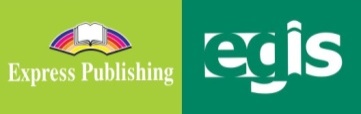 2020WSTĘPElder Care to publikacja należąca do serii Career Paths. Podręczniki z tej serii polecane są dla uczniów techników lub innych szkół zawodowych o odpowiednim profilu oraz tych, którzy chcą rozwijać swoje umiejętności językowe w zakresie języka angielskiego zawodowego (vocational English). Autorzy serii założyli, że przystępujący do poznawania języka zawodowego znają już podstawy gramatyki języka angielskiego, a słownictwo ogólne mają opanowane na tyle, że potrafią się komunikować przynajmniej na podstawowym poziomie, wykorzystując właściwe funkcje językowe.Podręcznik podzielony został na trzy części: Book 1, Book 2 i Book 3, z których każda zawiera 15 rozdziałów. Poszczególne części odpowiadają kolejno poziomowi A1, A2 i B1 w Europejskim Systemie Opisu Kształcenia Językowego (Common European Framework of Reference for Languages).Prezentowany rozkład materiału (RM) podzielono w następujący sposób: znajomość środków językowych,rozumienie wypowiedzi & przetwarzanie wypowiedzi,tworzenie wypowiedzi i reagowanie na wypowiedzi, materiał ćwiczeniowy.Materiał zawarty w podręczniku w części Book 2 może być zrealizowany w trakcie ok. 30 godzin lekcyjnych (plus powtórki materiału i testy). W rozkładzie materiału (RM) zamieszczono informacje dotyczące każdej lekcji zawartej w podręczniku w odniesieniu do materiału tematyczno-leksykalnego (znajomość środków językowych) oraz ćwiczonych umiejętności językowych (rozumienie i przetwarzanie wypowiedzi oraz tworzenie wypowiedzi i reagowanie na nie). Na realizację każdego rozdziału (Unit) przeznaczono 2 godziny lekcyjne:pierwsza – wprowadzenie nowego słownictwa i praca z tekstem, co stanowi przygotowanie do kolejnej lekcji, podczas której uczeń będzie w sposób czynny korzystał z nowo poznanych słów i zwrotów; druga – rozwijanie umiejętności rozumienia ze słuchu oraz sprawności produktywnych, czyli mówienia i pisania, w tym odtwarzanie przez uczniów wysłuchanego dialogu, a następnie wielokrotne powtarzanie własnych wersji tego dialogu ze zmianą ról i wprowadzaniem nowych informacji szczegółowych. Mówienie często sprawia uczniom, zwłaszcza mniej zaawansowanym językowo, największe problemy. Z tego względu proponuje się, by na ćwiczenie tej sprawności językowej przeznaczyć możliwie dużo czasu. Samodzielne odegranie zadanej roli w języku angielskim zapewni uczniom nie tylko poczucie sukcesu i zadowolenia z siebie, ale będzie również motywacją do dalszej pracy. Rozwijanie umiejętności pisania to ostatni element każdego rozdziału, który nauczyciel może wykorzystać jako pracę domową. Po zrealizowaniu materiału w rozdziale uczeń jest przygotowany do wykonania zadania samodzielnie, zna potrzebne słownictwo i poznał wzór danej formy wypowiedzi pisemnej.Wiadomo, że w nauce, zwłaszcza języka obcego, bardzo ważne jest powtarzanie i utrwalanie nowopoznanego materiału. Stąd, po każdych trzech rozdziałach proponuje się jego powtórkę w dowolnej formie (np. ponowne odegranie ról, gry językowe wykorzystujące słownictwo zawodowe itp.) lub sprawdzian pokazujący stopień opanowania zrealizowanego materiału. W RM zaproponowano również poświęcenie jednej godziny dydaktycznej na lekcję organizacyjną. Dodatkowo w RM nauczyciel znajdzie propozycje tematów lekcji. Przedstawiony poniżej szczegółowy RM do podręcznika Elder Care – Book 2 jest propozycją i może być modyfikowany lub stanowić punkt wyjścia do konstruowania indywidualnych rozkładów materiału dostosowanych do konkretnych warunków i możliwości edukacyjnych uczniów. W RM zamieszczono również informacje dotyczące realizacji wymagań nowej podstawy programowej w zakresie języka obcego zawodowego (JOZ) (np. 1.1, 2a.1, 3b.1, 4a.3 itd., gdzie oznaczenie przed kropką odnosi się do efektów kształcenia, a oznaczenie po kropce – do kryteriów ich weryfikacji). Zabieg taki powoduje, że proponowany RM jest szczególnie pomocny dla nauczyciela w jego pracy dydaktycznej. Materiał dodatkowy (wyszczególniony w tabeli innym kolorem tła) to przede wszystkim Glossary (słowniczek) znajdujący się w podręczniku (po każdych 15 rozdziałach) oraz komponent cyfrowy, tzw. digibook, zawierający m.in. filmy dokumentalne. Kurs składa się z:podręcznika (Student’s Book), kompletu dwóch płyt CD do użytku w klasie (Class Audio CDs), które zawierają nagrania wszystkich dialogów prezentowanych w podręczniku,książki nauczyciela (Teacher’s Guide) ze szczegółowymi scenariuszami lekcji, zapisami nagrań oraz kluczem odpowiedzi do wszystkich zadań znajdujących się w podręczniku.Elder Care to podręcznik, który zapewni korzystającym z niego nie tylko doskonalenie znajomości języka angielskiego, ale także poszerzenie wiedzy w interesującym ich obszarze zawodowym. Rozkład materiału – seria CAREER PATHS: ELDER CARE BOOK 2STRONAZNAJOMOŚĆ ŚRODKÓW JĘZYKOWYCHROZUMIENIE WYPOWIEDZI& PRZETWARZANIE WYPOWIEDZITWORZENIE WYPOWIEDZI& REAGOWANIE NA WYPOWIEDZIMATERIAŁ DODATKO-WY**MATERIAŁ DODATKO-WY**DATA*ZNAJOMOŚĆ ŚRODKÓW JĘZYKOWYCHROZUMIENIE WYPOWIEDZI& PRZETWARZANIE WYPOWIEDZITWORZENIE WYPOWIEDZI& REAGOWANIE NA WYPOWIEDZIMATERIAŁ DODATKO-WY**MATERIAŁ DODATKO-WY**LEKCJA  1…………Temat lekcji: 1. Lekcja organizacyjna. Temat lekcji: 1. Lekcja organizacyjna. Temat lekcji: 1. Lekcja organizacyjna. Temat lekcji: 1. Lekcja organizacyjna. Temat lekcji: 1. Lekcja organizacyjna. UNIT 1 – NutritionUNIT 1 – NutritionUNIT 1 – NutritionUNIT 1 – NutritionUNIT 1 – NutritionLEKCJE  2–3str. 4–5Leksyka i tematyka: słownictwo związane z odżywianiem: Calcium, Vitamin D, omega-3, B-vitamins, Vitamin C, Vitamin A, protein, carbohydrate, fat, malnutrition, high fructose corn syrup, junk food, obesity, contributing factor, zinc rzeczowniki: balanced diet, nutrients, bone health, inflammation, risk, heart disease, calories, processed food, sugar, salt, condition, disease, appetite, sense of taste, smell researchczasowniki: promote, require, benefit, limitprzymiotniki: sufficient, quality, particularzwroty, np. Don’t you think your body needs … ? Why can’t I … ? I’d recommend … . rekomendowanie, polecanie, np. I recommend … . My recommendation is to … . It is my recommendation to … . If you want my recommendation, then, … . 1.1, 6a.1,6a.4, 6a.5Czytanie, słuchanie i mówienie: Elder Nutrition (artykuł z czasopisma o szczególnych potrzebach żywieniowych osób starszych) – odpowiedzi na pytania (wybór wielokrotny); wybieranie w podanych zdaniach poprawnego wyrazu/wyrażenia (jednego z dwóch); zastępowanie wyróżnionych fragmentów zdań wyrazami o podobnym znaczeniu (uzupełnianie brakujących liter); odpowiedź na pytanie otwarte Słuchanie, czytanie i pisanie:rozmowa między pracownicą firmy dostarczającej usługi opiekuńcze i podopiecznym dot. zmian w jego diecie – zadanie typu P/F; uzupełnianie luk w dialogu 2a.1, 2a.2, 2b.1, 2b.2, 5.3, 6c.3, 6d.5, 6d.6Mówienie i pisanie: (w grupach) burza mózgów nt. słownictwa związanego z tematyką rozdziału Mówienie: opisywanie ilustracji i czynności przedstawionych na ilustracjach + określanie ich związku z odżywianiemodpowiedzi na pytania: jakiego rodzaju żywność powinniśmy spożywać oraz jakie dodatkowe składniki pokarmowe powinni włączyć do swojej diety seniorzy(w parach) dialog sterowany nt. wprowadzenia zmian w diecie seniora (odgrywanie ról pracownicy firmy dostarczającej usługi opiekuńcze i podopiecznego, na podstawie dialogu w ćw. 7) (w parach) odgrywanie własnych dialogów, w których pracownik firmy dostarczającej usługi opiekuńcze rozmawia z podopiecznym o korekcie listy artykułów spożywczych, o procesie starzenia i związanymi z tym potrzebami oraz o niezbędnych składnikach odżywczych w tym wieku (ćw. 8)Pisanie: przypomnienie (a reminder) dla personelu kuchni w ośrodku opieki nad osobami starszymi dot. potrzeb żywieniowych seniorów (na podstawie tekstu i ćw. 8) 3a.1, 3a.2, 3a.3, 3a.4, 3a.5, 3b.1, 3b.2, 3b.4, 3b.5, 4a.1, 4a.2, 4a.3, 4a.5, 4a.6, 4a.7, 4a.8, 4b.2, 4b.8, 5.1, 6b.2, 6d.5, 6d.6SB Book 2, Glossary – str. 34–39DigiBook – Unit 1LEKCJE  2–3str. 4–5Leksyka i tematyka: słownictwo związane z odżywianiem: Calcium, Vitamin D, omega-3, B-vitamins, Vitamin C, Vitamin A, protein, carbohydrate, fat, malnutrition, high fructose corn syrup, junk food, obesity, contributing factor, zinc rzeczowniki: balanced diet, nutrients, bone health, inflammation, risk, heart disease, calories, processed food, sugar, salt, condition, disease, appetite, sense of taste, smell researchczasowniki: promote, require, benefit, limitprzymiotniki: sufficient, quality, particularzwroty, np. Don’t you think your body needs … ? Why can’t I … ? I’d recommend … . rekomendowanie, polecanie, np. I recommend … . My recommendation is to … . It is my recommendation to … . If you want my recommendation, then, … . 1.1, 6a.1,6a.4, 6a.5Czytanie, słuchanie i mówienie: Elder Nutrition (artykuł z czasopisma o szczególnych potrzebach żywieniowych osób starszych) – odpowiedzi na pytania (wybór wielokrotny); wybieranie w podanych zdaniach poprawnego wyrazu/wyrażenia (jednego z dwóch); zastępowanie wyróżnionych fragmentów zdań wyrazami o podobnym znaczeniu (uzupełnianie brakujących liter); odpowiedź na pytanie otwarte Słuchanie, czytanie i pisanie:rozmowa między pracownicą firmy dostarczającej usługi opiekuńcze i podopiecznym dot. zmian w jego diecie – zadanie typu P/F; uzupełnianie luk w dialogu 2a.1, 2a.2, 2b.1, 2b.2, 5.3, 6c.3, 6d.5, 6d.6Mówienie i pisanie: (w grupach) burza mózgów nt. słownictwa związanego z tematyką rozdziału Mówienie: opisywanie ilustracji i czynności przedstawionych na ilustracjach + określanie ich związku z odżywianiemodpowiedzi na pytania: jakiego rodzaju żywność powinniśmy spożywać oraz jakie dodatkowe składniki pokarmowe powinni włączyć do swojej diety seniorzy(w parach) dialog sterowany nt. wprowadzenia zmian w diecie seniora (odgrywanie ról pracownicy firmy dostarczającej usługi opiekuńcze i podopiecznego, na podstawie dialogu w ćw. 7) (w parach) odgrywanie własnych dialogów, w których pracownik firmy dostarczającej usługi opiekuńcze rozmawia z podopiecznym o korekcie listy artykułów spożywczych, o procesie starzenia i związanymi z tym potrzebami oraz o niezbędnych składnikach odżywczych w tym wieku (ćw. 8)Pisanie: przypomnienie (a reminder) dla personelu kuchni w ośrodku opieki nad osobami starszymi dot. potrzeb żywieniowych seniorów (na podstawie tekstu i ćw. 8) 3a.1, 3a.2, 3a.3, 3a.4, 3a.5, 3b.1, 3b.2, 3b.4, 3b.5, 4a.1, 4a.2, 4a.3, 4a.5, 4a.6, 4a.7, 4a.8, 4b.2, 4b.8, 5.1, 6b.2, 6d.5, 6d.6LEKCJE  2–3……………………Leksyka i tematyka: słownictwo związane z odżywianiem: Calcium, Vitamin D, omega-3, B-vitamins, Vitamin C, Vitamin A, protein, carbohydrate, fat, malnutrition, high fructose corn syrup, junk food, obesity, contributing factor, zinc rzeczowniki: balanced diet, nutrients, bone health, inflammation, risk, heart disease, calories, processed food, sugar, salt, condition, disease, appetite, sense of taste, smell researchczasowniki: promote, require, benefit, limitprzymiotniki: sufficient, quality, particularzwroty, np. Don’t you think your body needs … ? Why can’t I … ? I’d recommend … . rekomendowanie, polecanie, np. I recommend … . My recommendation is to … . It is my recommendation to … . If you want my recommendation, then, … . 1.1, 6a.1,6a.4, 6a.5Czytanie, słuchanie i mówienie: Elder Nutrition (artykuł z czasopisma o szczególnych potrzebach żywieniowych osób starszych) – odpowiedzi na pytania (wybór wielokrotny); wybieranie w podanych zdaniach poprawnego wyrazu/wyrażenia (jednego z dwóch); zastępowanie wyróżnionych fragmentów zdań wyrazami o podobnym znaczeniu (uzupełnianie brakujących liter); odpowiedź na pytanie otwarte Słuchanie, czytanie i pisanie:rozmowa między pracownicą firmy dostarczającej usługi opiekuńcze i podopiecznym dot. zmian w jego diecie – zadanie typu P/F; uzupełnianie luk w dialogu 2a.1, 2a.2, 2b.1, 2b.2, 5.3, 6c.3, 6d.5, 6d.6Mówienie i pisanie: (w grupach) burza mózgów nt. słownictwa związanego z tematyką rozdziału Mówienie: opisywanie ilustracji i czynności przedstawionych na ilustracjach + określanie ich związku z odżywianiemodpowiedzi na pytania: jakiego rodzaju żywność powinniśmy spożywać oraz jakie dodatkowe składniki pokarmowe powinni włączyć do swojej diety seniorzy(w parach) dialog sterowany nt. wprowadzenia zmian w diecie seniora (odgrywanie ról pracownicy firmy dostarczającej usługi opiekuńcze i podopiecznego, na podstawie dialogu w ćw. 7) (w parach) odgrywanie własnych dialogów, w których pracownik firmy dostarczającej usługi opiekuńcze rozmawia z podopiecznym o korekcie listy artykułów spożywczych, o procesie starzenia i związanymi z tym potrzebami oraz o niezbędnych składnikach odżywczych w tym wieku (ćw. 8)Pisanie: przypomnienie (a reminder) dla personelu kuchni w ośrodku opieki nad osobami starszymi dot. potrzeb żywieniowych seniorów (na podstawie tekstu i ćw. 8) 3a.1, 3a.2, 3a.3, 3a.4, 3a.5, 3b.1, 3b.2, 3b.4, 3b.5, 4a.1, 4a.2, 4a.3, 4a.5, 4a.6, 4a.7, 4a.8, 4b.2, 4b.8, 5.1, 6b.2, 6d.5, 6d.6LEKCJE  2–3……………………Tematy lekcji: 1. Elder Nutrition – słownictwo, praca z tekstem.                          2. I’d like to make some changes to your grocery list – ćwiczenia w słuchaniu i mówieniu. Pisanie – przypomnienie (a reminder).Tematy lekcji: 1. Elder Nutrition – słownictwo, praca z tekstem.                          2. I’d like to make some changes to your grocery list – ćwiczenia w słuchaniu i mówieniu. Pisanie – przypomnienie (a reminder).Tematy lekcji: 1. Elder Nutrition – słownictwo, praca z tekstem.                          2. I’d like to make some changes to your grocery list – ćwiczenia w słuchaniu i mówieniu. Pisanie – przypomnienie (a reminder).Tematy lekcji: 1. Elder Nutrition – słownictwo, praca z tekstem.                          2. I’d like to make some changes to your grocery list – ćwiczenia w słuchaniu i mówieniu. Pisanie – przypomnienie (a reminder).STRONAZNAJOMOŚĆ ŚRODKÓW JĘZYKOWYCHROZUMIENIE WYPOWIEDZI& PRZETWARZANIE WYPOWIEDZITWORZENIE WYPOWIEDZI& REAGOWANIE NA WYPOWIEDZIMATERIAŁ DODATKO-WY**MATERIAŁ DODATKO-WY**DATA*ZNAJOMOŚĆ ŚRODKÓW JĘZYKOWYCHROZUMIENIE WYPOWIEDZI& PRZETWARZANIE WYPOWIEDZITWORZENIE WYPOWIEDZI& REAGOWANIE NA WYPOWIEDZIMATERIAŁ DODATKO-WY**MATERIAŁ DODATKO-WY**UNIT 2 – Medication: Planning and StoringUNIT 2 – Medication: Planning and StoringUNIT 2 – Medication: Planning and StoringUNIT 2 – Medication: Planning and StoringUNIT 2 – Medication: Planning and StoringLEKCJE  4–5str. 6–7Leksyka i tematyka: słownictwo związane z lekami (planowanie ich przyjmowania i przechowywanie): capsule, bottle, childproof, refill, pill, expiration date, expire, dispose, pillbox, organizer, timer, medication logrzeczowniki: warmth, humidity, container, prescription, basis, pharmacy, professional, disposal, instructions, medical error, drug, system, compartment, dose, optionwyrażenie: out of reachczasowniki: ensure, relate, divide, track, beepprzymiotniki: cool, dry, effective, original, potent, unused, expired, local, multiple, organized, electronic, due, detailedprzysłówki: monthly, properlyzwroty, np. It’s hard to remember … . I’d suggest … . Why don’t you … ?sugerowanie, proponowanie, np. I suggest … . think it’s a good idea to … . You should … . How about … ?1.1, 6a.1,6a.4, 6a.5Czytanie, słuchanie i mówienie: Storing and Taking Medication Safely (broszura na temat bezpiecznego przechowywania i przyjmowania leków) – zadanie typu P/F; umieszczanie podanych wyrazów pod odpowiednimi nagłówkami w tabeli; dobieranie definicji do podanych wyrazów/wyrażeń; odpowiedź na pytanie otwarte Słuchanie, czytanie i pisanie:rozmowa między pracownicą firmy dostarczającej usługi opiekuńcze i pacjentem dot. sposobów na zapamiętanie, kiedy należy przyjmować leki – odpowiedzi na pytania (wybór wielokrotny); uzupełnianie luk w dialogu 2a.1, 2a.2, 2b.1, 2b.2, 5.3, 6c.3, 6d.5, 6d.6Mówienie i pisanie: (w grupach) burza mózgów nt. słownictwa związanego z lekami: planowaniem ich przyjmowania i przechowywaniem (2 min.) Mówienie: opisywanie ilustracji i czynności przedstawionych na ilustracjach + określanie ich związku z lekami: planowaniem ich przyjmowania i przechowywaniemodpowiedzi na pytania: jak powinno się przechowywać leki oraz jakie są sposoby organizowania przyjmowania leków(w parach) dialog sterowany nt. sposobów na zapamiętanie, kiedy należy przyjmować leki (odgrywanie ról pracownicy firmy dostarczającej usługi opiekuńcze i pacjenta, na podstawie dialogu w ćw. 7) (w parach) odgrywanie własnych dialogów, w których pracownik firmy dostarczającej usługi opiekuńcze rozmawia z pacjentem o lekach i o potrzebie systemów organizacyjnych oraz sugeruje seniorowi odpowiednie dla niego rozwiązanie (ćw. 8)Pisanie: opis sposobów na organizowanie przyjmowania leków (the description of medication organization methods) (na podstawie tekstu i ćw. 8) 3a.1, 3a.2, 3a.3, 3a.4, 3a.5, 3a.6, 3b.1, 3b.2, 3b.4, 3b.5, 4a.1, 4a.2, 4a.3, 4a.6, 4a.7, 4a.8, 4b.2, 4b.3, 4b.8, 5.1, 6b.2, 6d.5, 6d.6SB Book 2, Glossary – str. 34–39DigiBook – Unit 2LEKCJE  4–5str. 6–7Leksyka i tematyka: słownictwo związane z lekami (planowanie ich przyjmowania i przechowywanie): capsule, bottle, childproof, refill, pill, expiration date, expire, dispose, pillbox, organizer, timer, medication logrzeczowniki: warmth, humidity, container, prescription, basis, pharmacy, professional, disposal, instructions, medical error, drug, system, compartment, dose, optionwyrażenie: out of reachczasowniki: ensure, relate, divide, track, beepprzymiotniki: cool, dry, effective, original, potent, unused, expired, local, multiple, organized, electronic, due, detailedprzysłówki: monthly, properlyzwroty, np. It’s hard to remember … . I’d suggest … . Why don’t you … ?sugerowanie, proponowanie, np. I suggest … . think it’s a good idea to … . You should … . How about … ?1.1, 6a.1,6a.4, 6a.5Czytanie, słuchanie i mówienie: Storing and Taking Medication Safely (broszura na temat bezpiecznego przechowywania i przyjmowania leków) – zadanie typu P/F; umieszczanie podanych wyrazów pod odpowiednimi nagłówkami w tabeli; dobieranie definicji do podanych wyrazów/wyrażeń; odpowiedź na pytanie otwarte Słuchanie, czytanie i pisanie:rozmowa między pracownicą firmy dostarczającej usługi opiekuńcze i pacjentem dot. sposobów na zapamiętanie, kiedy należy przyjmować leki – odpowiedzi na pytania (wybór wielokrotny); uzupełnianie luk w dialogu 2a.1, 2a.2, 2b.1, 2b.2, 5.3, 6c.3, 6d.5, 6d.6Mówienie i pisanie: (w grupach) burza mózgów nt. słownictwa związanego z lekami: planowaniem ich przyjmowania i przechowywaniem (2 min.) Mówienie: opisywanie ilustracji i czynności przedstawionych na ilustracjach + określanie ich związku z lekami: planowaniem ich przyjmowania i przechowywaniemodpowiedzi na pytania: jak powinno się przechowywać leki oraz jakie są sposoby organizowania przyjmowania leków(w parach) dialog sterowany nt. sposobów na zapamiętanie, kiedy należy przyjmować leki (odgrywanie ról pracownicy firmy dostarczającej usługi opiekuńcze i pacjenta, na podstawie dialogu w ćw. 7) (w parach) odgrywanie własnych dialogów, w których pracownik firmy dostarczającej usługi opiekuńcze rozmawia z pacjentem o lekach i o potrzebie systemów organizacyjnych oraz sugeruje seniorowi odpowiednie dla niego rozwiązanie (ćw. 8)Pisanie: opis sposobów na organizowanie przyjmowania leków (the description of medication organization methods) (na podstawie tekstu i ćw. 8) 3a.1, 3a.2, 3a.3, 3a.4, 3a.5, 3a.6, 3b.1, 3b.2, 3b.4, 3b.5, 4a.1, 4a.2, 4a.3, 4a.6, 4a.7, 4a.8, 4b.2, 4b.3, 4b.8, 5.1, 6b.2, 6d.5, 6d.6LEKCJE  4–5……………………Leksyka i tematyka: słownictwo związane z lekami (planowanie ich przyjmowania i przechowywanie): capsule, bottle, childproof, refill, pill, expiration date, expire, dispose, pillbox, organizer, timer, medication logrzeczowniki: warmth, humidity, container, prescription, basis, pharmacy, professional, disposal, instructions, medical error, drug, system, compartment, dose, optionwyrażenie: out of reachczasowniki: ensure, relate, divide, track, beepprzymiotniki: cool, dry, effective, original, potent, unused, expired, local, multiple, organized, electronic, due, detailedprzysłówki: monthly, properlyzwroty, np. It’s hard to remember … . I’d suggest … . Why don’t you … ?sugerowanie, proponowanie, np. I suggest … . think it’s a good idea to … . You should … . How about … ?1.1, 6a.1,6a.4, 6a.5Czytanie, słuchanie i mówienie: Storing and Taking Medication Safely (broszura na temat bezpiecznego przechowywania i przyjmowania leków) – zadanie typu P/F; umieszczanie podanych wyrazów pod odpowiednimi nagłówkami w tabeli; dobieranie definicji do podanych wyrazów/wyrażeń; odpowiedź na pytanie otwarte Słuchanie, czytanie i pisanie:rozmowa między pracownicą firmy dostarczającej usługi opiekuńcze i pacjentem dot. sposobów na zapamiętanie, kiedy należy przyjmować leki – odpowiedzi na pytania (wybór wielokrotny); uzupełnianie luk w dialogu 2a.1, 2a.2, 2b.1, 2b.2, 5.3, 6c.3, 6d.5, 6d.6Mówienie i pisanie: (w grupach) burza mózgów nt. słownictwa związanego z lekami: planowaniem ich przyjmowania i przechowywaniem (2 min.) Mówienie: opisywanie ilustracji i czynności przedstawionych na ilustracjach + określanie ich związku z lekami: planowaniem ich przyjmowania i przechowywaniemodpowiedzi na pytania: jak powinno się przechowywać leki oraz jakie są sposoby organizowania przyjmowania leków(w parach) dialog sterowany nt. sposobów na zapamiętanie, kiedy należy przyjmować leki (odgrywanie ról pracownicy firmy dostarczającej usługi opiekuńcze i pacjenta, na podstawie dialogu w ćw. 7) (w parach) odgrywanie własnych dialogów, w których pracownik firmy dostarczającej usługi opiekuńcze rozmawia z pacjentem o lekach i o potrzebie systemów organizacyjnych oraz sugeruje seniorowi odpowiednie dla niego rozwiązanie (ćw. 8)Pisanie: opis sposobów na organizowanie przyjmowania leków (the description of medication organization methods) (na podstawie tekstu i ćw. 8) 3a.1, 3a.2, 3a.3, 3a.4, 3a.5, 3a.6, 3b.1, 3b.2, 3b.4, 3b.5, 4a.1, 4a.2, 4a.3, 4a.6, 4a.7, 4a.8, 4b.2, 4b.3, 4b.8, 5.1, 6b.2, 6d.5, 6d.6LEKCJE  4–5……………………Tematy lekcji: 1. Storing and Taking Medication Safely – słownictwo, praca z tekstem.                          2. I’d suggest using some kind of organizational system – ćwiczenia w słuchaniu i mówieniu. Pisanie – opis sposobów na organizowanie 
                              przyjmowania leków (the description of medication organization methods).Tematy lekcji: 1. Storing and Taking Medication Safely – słownictwo, praca z tekstem.                          2. I’d suggest using some kind of organizational system – ćwiczenia w słuchaniu i mówieniu. Pisanie – opis sposobów na organizowanie 
                              przyjmowania leków (the description of medication organization methods).Tematy lekcji: 1. Storing and Taking Medication Safely – słownictwo, praca z tekstem.                          2. I’d suggest using some kind of organizational system – ćwiczenia w słuchaniu i mówieniu. Pisanie – opis sposobów na organizowanie 
                              przyjmowania leków (the description of medication organization methods).Tematy lekcji: 1. Storing and Taking Medication Safely – słownictwo, praca z tekstem.                          2. I’d suggest using some kind of organizational system – ćwiczenia w słuchaniu i mówieniu. Pisanie – opis sposobów na organizowanie 
                              przyjmowania leków (the description of medication organization methods).STRONAZNAJOMOŚĆ ŚRODKÓW JĘZYKOWYCHROZUMIENIE WYPOWIEDZI& PRZETWARZANIE WYPOWIEDZITWORZENIE WYPOWIEDZI& REAGOWANIE NA WYPOWIEDZIMATERIAŁ DODATKO-WY**DATA*ZNAJOMOŚĆ ŚRODKÓW JĘZYKOWYCHROZUMIENIE WYPOWIEDZI& PRZETWARZANIE WYPOWIEDZITWORZENIE WYPOWIEDZI& REAGOWANIE NA WYPOWIEDZIMATERIAŁ DODATKO-WY**UNIT 3 – Medication: TypesUNIT 3 – Medication: TypesUNIT 3 – Medication: TypesUNIT 3 – Medication: TypesUNIT 3 – Medication: TypesLEKCJE  6–7str. 8–9Leksyka i tematyka: słownictwo związane z rodzajami leków: dose, antibiotic, laxative, suppository, painkiller, sedative, antidepressant, antihistamine, stimulant, anti-inflammatoryrzeczowniki: medication list, patient, infection, breakfast, dinner, surgery, schedule, grapefruit, allergies, side effects, arthritisczasowniki: double-check, administer, recover, interact, prescribe, monitorprzymiotniki: recent, regular, severeprzysłówki: nightly, poorly, closelyzwroty, np. I’m wondering if … . I need to remind you about … . I’m going to … . przypominanie, np. Remember to … . Don’t forget to … . Make sure to remember … . It’s important to remember/ not to forget to … . 1.1, 6a.1,6a.4, 6a.5Czytanie, słuchanie i mówienie: Patient Medication List (lista pacjentów i przyjmowanych przez nich leków) – uzupełnianie tabeli informacjami z tekstu; dobieranie podanych wyrazów do luk w parach zdań (2 opcje); wybieranie w podanych zdaniach poprawnego wyrazu (jednego z dwóch); odpowiedź na pytanie otwarte Słuchanie, czytanie i pisanie:rozmowa między dwojgiem opiekunów dot. aktualizacji listy leków pacjentów – odpowiedzi na pytania (wybór wielokrotny); uzupełnianie luk w dialogu 2a.1, 2a.2, 2b.1, 2b.2, 5.3, 6c.3, 6d.5, 6d.6Mówienie i pisanie: (w grupach) burza mózgów nt. słownictwa związanego z tematyką rozdziału Mówienie: opisywanie ilustracji i czynności przedstawionych na ilustracjach + określanie ich związku z rodzajami lekówodpowiedzi na pytania: dlaczego ludzie przyjmują leki oraz jakie są rodzaje leków(w parach) dialog sterowany nt. aktualizacji listy leków pacjentów (odgrywanie ról dwojga opiekunów, na podstawie dialogu w ćw. 7) (w parach) odgrywanie własnych dialogów, w których dwoje opiekunów rozmawia o aktualnej dawce leków podawanych pacjentom, o zmianach leku lub dawki i związanych z tym istotnych kwestiach oraz o tym, jakie działania podjąć (ćw. 8)Pisanie: przypomnienie o lekach (a medication reminder) zawierające informacje: leki przyjmowane przez pacjenta, powody ich przyjmowania i częstotliwość dawkowania (na podstawie tekstu i ćw. 8) 3a.1, 3a.2, 3a.3, 3a.4, 3a.5, 3b.1, 3b.2, 3b.3, 3b.4, 3b.5, 4a.1, 4a.2, 4a.3, 4a.4, 4a.7, 4a.8, 4b.2, 4b.3, 4b.8, 5.1, 6b.2, 6d.5, 6d.6SB Book 2, Glossary – str. 34–39DigiBook – Unit 3LEKCJE  6–7str. 8–9Leksyka i tematyka: słownictwo związane z rodzajami leków: dose, antibiotic, laxative, suppository, painkiller, sedative, antidepressant, antihistamine, stimulant, anti-inflammatoryrzeczowniki: medication list, patient, infection, breakfast, dinner, surgery, schedule, grapefruit, allergies, side effects, arthritisczasowniki: double-check, administer, recover, interact, prescribe, monitorprzymiotniki: recent, regular, severeprzysłówki: nightly, poorly, closelyzwroty, np. I’m wondering if … . I need to remind you about … . I’m going to … . przypominanie, np. Remember to … . Don’t forget to … . Make sure to remember … . It’s important to remember/ not to forget to … . 1.1, 6a.1,6a.4, 6a.5Czytanie, słuchanie i mówienie: Patient Medication List (lista pacjentów i przyjmowanych przez nich leków) – uzupełnianie tabeli informacjami z tekstu; dobieranie podanych wyrazów do luk w parach zdań (2 opcje); wybieranie w podanych zdaniach poprawnego wyrazu (jednego z dwóch); odpowiedź na pytanie otwarte Słuchanie, czytanie i pisanie:rozmowa między dwojgiem opiekunów dot. aktualizacji listy leków pacjentów – odpowiedzi na pytania (wybór wielokrotny); uzupełnianie luk w dialogu 2a.1, 2a.2, 2b.1, 2b.2, 5.3, 6c.3, 6d.5, 6d.6Mówienie i pisanie: (w grupach) burza mózgów nt. słownictwa związanego z tematyką rozdziału Mówienie: opisywanie ilustracji i czynności przedstawionych na ilustracjach + określanie ich związku z rodzajami lekówodpowiedzi na pytania: dlaczego ludzie przyjmują leki oraz jakie są rodzaje leków(w parach) dialog sterowany nt. aktualizacji listy leków pacjentów (odgrywanie ról dwojga opiekunów, na podstawie dialogu w ćw. 7) (w parach) odgrywanie własnych dialogów, w których dwoje opiekunów rozmawia o aktualnej dawce leków podawanych pacjentom, o zmianach leku lub dawki i związanych z tym istotnych kwestiach oraz o tym, jakie działania podjąć (ćw. 8)Pisanie: przypomnienie o lekach (a medication reminder) zawierające informacje: leki przyjmowane przez pacjenta, powody ich przyjmowania i częstotliwość dawkowania (na podstawie tekstu i ćw. 8) 3a.1, 3a.2, 3a.3, 3a.4, 3a.5, 3b.1, 3b.2, 3b.3, 3b.4, 3b.5, 4a.1, 4a.2, 4a.3, 4a.4, 4a.7, 4a.8, 4b.2, 4b.3, 4b.8, 5.1, 6b.2, 6d.5, 6d.6LEKCJE  6–7……………………Leksyka i tematyka: słownictwo związane z rodzajami leków: dose, antibiotic, laxative, suppository, painkiller, sedative, antidepressant, antihistamine, stimulant, anti-inflammatoryrzeczowniki: medication list, patient, infection, breakfast, dinner, surgery, schedule, grapefruit, allergies, side effects, arthritisczasowniki: double-check, administer, recover, interact, prescribe, monitorprzymiotniki: recent, regular, severeprzysłówki: nightly, poorly, closelyzwroty, np. I’m wondering if … . I need to remind you about … . I’m going to … . przypominanie, np. Remember to … . Don’t forget to … . Make sure to remember … . It’s important to remember/ not to forget to … . 1.1, 6a.1,6a.4, 6a.5Czytanie, słuchanie i mówienie: Patient Medication List (lista pacjentów i przyjmowanych przez nich leków) – uzupełnianie tabeli informacjami z tekstu; dobieranie podanych wyrazów do luk w parach zdań (2 opcje); wybieranie w podanych zdaniach poprawnego wyrazu (jednego z dwóch); odpowiedź na pytanie otwarte Słuchanie, czytanie i pisanie:rozmowa między dwojgiem opiekunów dot. aktualizacji listy leków pacjentów – odpowiedzi na pytania (wybór wielokrotny); uzupełnianie luk w dialogu 2a.1, 2a.2, 2b.1, 2b.2, 5.3, 6c.3, 6d.5, 6d.6Mówienie i pisanie: (w grupach) burza mózgów nt. słownictwa związanego z tematyką rozdziału Mówienie: opisywanie ilustracji i czynności przedstawionych na ilustracjach + określanie ich związku z rodzajami lekówodpowiedzi na pytania: dlaczego ludzie przyjmują leki oraz jakie są rodzaje leków(w parach) dialog sterowany nt. aktualizacji listy leków pacjentów (odgrywanie ról dwojga opiekunów, na podstawie dialogu w ćw. 7) (w parach) odgrywanie własnych dialogów, w których dwoje opiekunów rozmawia o aktualnej dawce leków podawanych pacjentom, o zmianach leku lub dawki i związanych z tym istotnych kwestiach oraz o tym, jakie działania podjąć (ćw. 8)Pisanie: przypomnienie o lekach (a medication reminder) zawierające informacje: leki przyjmowane przez pacjenta, powody ich przyjmowania i częstotliwość dawkowania (na podstawie tekstu i ćw. 8) 3a.1, 3a.2, 3a.3, 3a.4, 3a.5, 3b.1, 3b.2, 3b.3, 3b.4, 3b.5, 4a.1, 4a.2, 4a.3, 4a.4, 4a.7, 4a.8, 4b.2, 4b.3, 4b.8, 5.1, 6b.2, 6d.5, 6d.6LEKCJE  6–7……………………Tematy lekcji: 1. Patient Medication List – słownictwo, praca z tekstem.                          2. But I’m wondering if we should up the dose – ćwiczenia w słuchaniu i mówieniu. Pisanie – przypomnienie o lekach (a medication reminder).Tematy lekcji: 1. Patient Medication List – słownictwo, praca z tekstem.                          2. But I’m wondering if we should up the dose – ćwiczenia w słuchaniu i mówieniu. Pisanie – przypomnienie o lekach (a medication reminder).Tematy lekcji: 1. Patient Medication List – słownictwo, praca z tekstem.                          2. But I’m wondering if we should up the dose – ćwiczenia w słuchaniu i mówieniu. Pisanie – przypomnienie o lekach (a medication reminder).Tematy lekcji: 1. Patient Medication List – słownictwo, praca z tekstem.                          2. But I’m wondering if we should up the dose – ćwiczenia w słuchaniu i mówieniu. Pisanie – przypomnienie o lekach (a medication reminder).LEKCJA  8…………Temat lekcji: 1. Powtórka materiału. / Test.Temat lekcji: 1. Powtórka materiału. / Test.Temat lekcji: 1. Powtórka materiału. / Test.Temat lekcji: 1. Powtórka materiału. / Test.STRONAZNAJOMOŚĆ ŚRODKÓW JĘZYKOWYCHROZUMIENIE WYPOWIEDZI& PRZETWARZANIE WYPOWIEDZITWORZENIE WYPOWIEDZI& REAGOWANIE NA WYPOWIEDZIMATERIAŁ DODATKO-WY**DATA*ZNAJOMOŚĆ ŚRODKÓW JĘZYKOWYCHROZUMIENIE WYPOWIEDZI& PRZETWARZANIE WYPOWIEDZITWORZENIE WYPOWIEDZI& REAGOWANIE NA WYPOWIEDZIMATERIAŁ DODATKO-WY**UNIT 4 – Medication: AdministrationUNIT 4 – Medication: AdministrationUNIT 4 – Medication: AdministrationUNIT 4 – Medication: AdministrationUNIT 4 – Medication: AdministrationLEKCJE  9–10str. 10–11Leksyka i tematyka: słownictwo związane z podawaniem leków: prescription, dosage, route of administration, tablet, oral administration, topical, administer, shot, subcutaneous (SQ), sublingual (SL), intramuscular injection (IM), by mouth (PO)rzeczowniki: losartan potassium, hemorrhoid, type 2 diabetes, abdomen, thigh, morphine, codeine, Colace, over-the-counter medicineczasownik: injectprzymiotniki: appropriate, necessary zwroty, np. He/She is taking … . Did his/her doctor specify … ? Just to clarify … . wyrażanie prośby o wyjaśnienie, np. What do you mean? Do you mean … ? What exactly are you saying? So, what you’re saying is … . So, in other words … . So, that means … ?1.1, 6a.1,6a.4, 6a.5Czytanie, słuchanie i mówienie: Sunflower Nursing Home Patient Charts (karty pacjentów z przepisanymi lekami, dawkami i drogą podania) – zadanie typu P/F; dobieranie definicji do podanych wyrazów/wyrażeń; umieszczanie podanych wyrazów/ wyrażeń pod odpowiednimi nagłówkami w tabeli; odpowiedź na pytanie otwarte Słuchanie, czytanie i pisanie:rozmowa między dwojgiem opiekunów dot. podawania leku w odpowiedniej dawce i formie pacjentce powracającej ze szpitala – odpowiedzi na pytania (wybór wielokrotny); uzupełnianie luk w dialogu 2a.1, 2a.2, 2b.1, 2b.2, 5.3, 6c.3, 6d.5, 6d.6Mówienie i pisanie: (w grupach) burza mózgów nt. słownictwa związanego z podawaniem leków (2 min.) Mówienie: opisywanie ilustracji i czynności przedstawionych na ilustracjach + określanie ich związku z podawaniem lekówodpowiedzi na pytania: jakie są sposoby podawania leków oraz jakie są plusy i minusy tych sposobów(w parach) dialog sterowany nt. podawania leku w odpowiedniej dawce i formie pacjentce powracającej ze szpitala (odgrywanie ról dwojga opiekunów, na podstawie dialogu w ćw. 7) (w parach) odgrywanie własnych dialogów, w których dwoje opiekunów rozmawia o pacjencie, o nowej recepcie i drodze podawania leku (ćw. 8)Pisanie: zalecenia lekarza dla pacjenta (a doctor’s instructions for a patient) dot. przepisanych leków, ich dawkowania i drodze podawania (na podstawie tekstu i ćw. 8) 3a.1, 3a.2, 3a.3, 3a.4, 3a.5, 3b.2, 3b.4, 3b.5, 4a.1, 4a.2, 4a.3, 4a.7, 4a.8, 4b.2, 4b.8, 5.1, 6b.2, 6d.5, 6d.6SB Book 2, Glossary – str. 34–39DigiBook – Unit 4LEKCJE  9–10str. 10–11Leksyka i tematyka: słownictwo związane z podawaniem leków: prescription, dosage, route of administration, tablet, oral administration, topical, administer, shot, subcutaneous (SQ), sublingual (SL), intramuscular injection (IM), by mouth (PO)rzeczowniki: losartan potassium, hemorrhoid, type 2 diabetes, abdomen, thigh, morphine, codeine, Colace, over-the-counter medicineczasownik: injectprzymiotniki: appropriate, necessary zwroty, np. He/She is taking … . Did his/her doctor specify … ? Just to clarify … . wyrażanie prośby o wyjaśnienie, np. What do you mean? Do you mean … ? What exactly are you saying? So, what you’re saying is … . So, in other words … . So, that means … ?1.1, 6a.1,6a.4, 6a.5Czytanie, słuchanie i mówienie: Sunflower Nursing Home Patient Charts (karty pacjentów z przepisanymi lekami, dawkami i drogą podania) – zadanie typu P/F; dobieranie definicji do podanych wyrazów/wyrażeń; umieszczanie podanych wyrazów/ wyrażeń pod odpowiednimi nagłówkami w tabeli; odpowiedź na pytanie otwarte Słuchanie, czytanie i pisanie:rozmowa między dwojgiem opiekunów dot. podawania leku w odpowiedniej dawce i formie pacjentce powracającej ze szpitala – odpowiedzi na pytania (wybór wielokrotny); uzupełnianie luk w dialogu 2a.1, 2a.2, 2b.1, 2b.2, 5.3, 6c.3, 6d.5, 6d.6Mówienie i pisanie: (w grupach) burza mózgów nt. słownictwa związanego z podawaniem leków (2 min.) Mówienie: opisywanie ilustracji i czynności przedstawionych na ilustracjach + określanie ich związku z podawaniem lekówodpowiedzi na pytania: jakie są sposoby podawania leków oraz jakie są plusy i minusy tych sposobów(w parach) dialog sterowany nt. podawania leku w odpowiedniej dawce i formie pacjentce powracającej ze szpitala (odgrywanie ról dwojga opiekunów, na podstawie dialogu w ćw. 7) (w parach) odgrywanie własnych dialogów, w których dwoje opiekunów rozmawia o pacjencie, o nowej recepcie i drodze podawania leku (ćw. 8)Pisanie: zalecenia lekarza dla pacjenta (a doctor’s instructions for a patient) dot. przepisanych leków, ich dawkowania i drodze podawania (na podstawie tekstu i ćw. 8) 3a.1, 3a.2, 3a.3, 3a.4, 3a.5, 3b.2, 3b.4, 3b.5, 4a.1, 4a.2, 4a.3, 4a.7, 4a.8, 4b.2, 4b.8, 5.1, 6b.2, 6d.5, 6d.6LEKCJE  9–10……………………Leksyka i tematyka: słownictwo związane z podawaniem leków: prescription, dosage, route of administration, tablet, oral administration, topical, administer, shot, subcutaneous (SQ), sublingual (SL), intramuscular injection (IM), by mouth (PO)rzeczowniki: losartan potassium, hemorrhoid, type 2 diabetes, abdomen, thigh, morphine, codeine, Colace, over-the-counter medicineczasownik: injectprzymiotniki: appropriate, necessary zwroty, np. He/She is taking … . Did his/her doctor specify … ? Just to clarify … . wyrażanie prośby o wyjaśnienie, np. What do you mean? Do you mean … ? What exactly are you saying? So, what you’re saying is … . So, in other words … . So, that means … ?1.1, 6a.1,6a.4, 6a.5Czytanie, słuchanie i mówienie: Sunflower Nursing Home Patient Charts (karty pacjentów z przepisanymi lekami, dawkami i drogą podania) – zadanie typu P/F; dobieranie definicji do podanych wyrazów/wyrażeń; umieszczanie podanych wyrazów/ wyrażeń pod odpowiednimi nagłówkami w tabeli; odpowiedź na pytanie otwarte Słuchanie, czytanie i pisanie:rozmowa między dwojgiem opiekunów dot. podawania leku w odpowiedniej dawce i formie pacjentce powracającej ze szpitala – odpowiedzi na pytania (wybór wielokrotny); uzupełnianie luk w dialogu 2a.1, 2a.2, 2b.1, 2b.2, 5.3, 6c.3, 6d.5, 6d.6Mówienie i pisanie: (w grupach) burza mózgów nt. słownictwa związanego z podawaniem leków (2 min.) Mówienie: opisywanie ilustracji i czynności przedstawionych na ilustracjach + określanie ich związku z podawaniem lekówodpowiedzi na pytania: jakie są sposoby podawania leków oraz jakie są plusy i minusy tych sposobów(w parach) dialog sterowany nt. podawania leku w odpowiedniej dawce i formie pacjentce powracającej ze szpitala (odgrywanie ról dwojga opiekunów, na podstawie dialogu w ćw. 7) (w parach) odgrywanie własnych dialogów, w których dwoje opiekunów rozmawia o pacjencie, o nowej recepcie i drodze podawania leku (ćw. 8)Pisanie: zalecenia lekarza dla pacjenta (a doctor’s instructions for a patient) dot. przepisanych leków, ich dawkowania i drodze podawania (na podstawie tekstu i ćw. 8) 3a.1, 3a.2, 3a.3, 3a.4, 3a.5, 3b.2, 3b.4, 3b.5, 4a.1, 4a.2, 4a.3, 4a.7, 4a.8, 4b.2, 4b.8, 5.1, 6b.2, 6d.5, 6d.6LEKCJE  9–10……………………Tematy lekcji: 1. Sunflower Nursing Home Patient Charts – słownictwo, praca z tekstem.                          2. Did her doctor specify the route of administration? – ćwiczenia w słuchaniu i mówieniu. Pisanie – zalecenia lekarza dla pacjenta (a doctor’s 
                              instructions for a patient).Tematy lekcji: 1. Sunflower Nursing Home Patient Charts – słownictwo, praca z tekstem.                          2. Did her doctor specify the route of administration? – ćwiczenia w słuchaniu i mówieniu. Pisanie – zalecenia lekarza dla pacjenta (a doctor’s 
                              instructions for a patient).Tematy lekcji: 1. Sunflower Nursing Home Patient Charts – słownictwo, praca z tekstem.                          2. Did her doctor specify the route of administration? – ćwiczenia w słuchaniu i mówieniu. Pisanie – zalecenia lekarza dla pacjenta (a doctor’s 
                              instructions for a patient).Tematy lekcji: 1. Sunflower Nursing Home Patient Charts – słownictwo, praca z tekstem.                          2. Did her doctor specify the route of administration? – ćwiczenia w słuchaniu i mówieniu. Pisanie – zalecenia lekarza dla pacjenta (a doctor’s 
                              instructions for a patient).STRONAZNAJOMOŚĆ ŚRODKÓW JĘZYKOWYCHROZUMIENIE WYPOWIEDZI& PRZETWARZANIE WYPOWIEDZITWORZENIE WYPOWIEDZI& REAGOWANIE NA WYPOWIEDZIMATERIAŁ DODATKO-WY**DATA*ZNAJOMOŚĆ ŚRODKÓW JĘZYKOWYCHROZUMIENIE WYPOWIEDZI& PRZETWARZANIE WYPOWIEDZITWORZENIE WYPOWIEDZI& REAGOWANIE NA WYPOWIEDZIMATERIAŁ DODATKO-WY**UNIT 5 – Medication: MeasurementsUNIT 5 – Medication: MeasurementsUNIT 5 – Medication: MeasurementsUNIT 5 – Medication: MeasurementsUNIT 5 – Medication: MeasurementsLEKCJE  11–12str. 12–13Leksyka i tematyka: słownictwo związane z dawkowaniem leków: milliequivalent (mEq), milliliter (ml), cubic centimeter (cc), teaspoon (tsp), tablespoon (Tbsp), drops (gtt), gram (g), milligram (mg), microgram (mcg), ounce (oz)rzeczowniki: procedure, spray, inhaler, cough syrup, saline solution, medicinal toothpaste, international unitwyrażenia: by mouth, as needed basis,czasownik: easeprzysłówek: twicezwroty, np. You need to … . Sorry, I didn’t catch that. Can you repeat … ? Any questions?wyrażanie prośby o powtórzenie, np. (I beg your) pardon. What did you say please? (Sorry) could you say that again (please)? Could/Can you repeat that please? 1.1, 6a.1,6a.4, 6a.5Czytanie, słuchanie i mówienie: Medication List/Procedures for Sunflower Nursing Home (lista leków podawanych pacjentom) – odpowiedzi na pytania (wybór wielokrotny); zastępowanie wyróżnionych fragmentów zdań wyrazami o podobnym znaczeniu (uzupełnianie brakujących liter); wybieranie w podanych zdaniach poprawnego wyrazu/wyrażenia (jednego z dwóch); odpowiedź na pytanie otwarte Słuchanie, czytanie i pisanie:rozmowa między dwojgiem opiekunów dot. podania leków pacjentom w porze wieczorowej – zadanie typu P/F; uzupełnianie luk w dialogu 2a.1, 2a.2, 2b.1, 2b.2, 5.3, 6c.3, 6d.5, 6d.6Mówienie i pisanie: (w grupach) burza mózgów nt. słownictwa związanego z tematyką rozdziału Mówienie: opisywanie ilustracji i czynności przedstawionych na ilustracjach + określanie ich związku z dawkowaniem lekówodpowiedzi na pytania: jakie są sposoby odmierzania ilości leku oraz jakie są skróty jednostek miar(w parach) dialog sterowany nt. podania leków pacjentom w porze wieczorowej (odgrywanie ról dwojga opiekunów, na podstawie dialogu w ćw. 7) (w parach) odgrywanie własnych dialogów, w których dwoje opiekunów rozmawia o tym, jak podzielić się pokojami, do których mają pacjentom zanieść leki, o lekach dla poszczególnych pacjentów oraz o ich dawkach (ćw. 8)Pisanie: notatki nowego opiekuna (a new caregiver’s notes) dot. dawkowania leków i używanych skrótów jednostek miar (na podstawie tekstu i ćw. 8) 3a.1, 3a.2, 3a.3, 3a.4, 3a.5, 3b.1, 3b.4, 3b.5, 4a.1, 4a.2, 4a.3, 4a.4, 4a.7, 4a.8, 4b.2, 4b.8, 5.1, 6b.2, 6d.5, 6d.6SB Book 2, Glossary – str. 34–39DigiBook – Unit 5LEKCJE  11–12str. 12–13Leksyka i tematyka: słownictwo związane z dawkowaniem leków: milliequivalent (mEq), milliliter (ml), cubic centimeter (cc), teaspoon (tsp), tablespoon (Tbsp), drops (gtt), gram (g), milligram (mg), microgram (mcg), ounce (oz)rzeczowniki: procedure, spray, inhaler, cough syrup, saline solution, medicinal toothpaste, international unitwyrażenia: by mouth, as needed basis,czasownik: easeprzysłówek: twicezwroty, np. You need to … . Sorry, I didn’t catch that. Can you repeat … ? Any questions?wyrażanie prośby o powtórzenie, np. (I beg your) pardon. What did you say please? (Sorry) could you say that again (please)? Could/Can you repeat that please? 1.1, 6a.1,6a.4, 6a.5Czytanie, słuchanie i mówienie: Medication List/Procedures for Sunflower Nursing Home (lista leków podawanych pacjentom) – odpowiedzi na pytania (wybór wielokrotny); zastępowanie wyróżnionych fragmentów zdań wyrazami o podobnym znaczeniu (uzupełnianie brakujących liter); wybieranie w podanych zdaniach poprawnego wyrazu/wyrażenia (jednego z dwóch); odpowiedź na pytanie otwarte Słuchanie, czytanie i pisanie:rozmowa między dwojgiem opiekunów dot. podania leków pacjentom w porze wieczorowej – zadanie typu P/F; uzupełnianie luk w dialogu 2a.1, 2a.2, 2b.1, 2b.2, 5.3, 6c.3, 6d.5, 6d.6Mówienie i pisanie: (w grupach) burza mózgów nt. słownictwa związanego z tematyką rozdziału Mówienie: opisywanie ilustracji i czynności przedstawionych na ilustracjach + określanie ich związku z dawkowaniem lekówodpowiedzi na pytania: jakie są sposoby odmierzania ilości leku oraz jakie są skróty jednostek miar(w parach) dialog sterowany nt. podania leków pacjentom w porze wieczorowej (odgrywanie ról dwojga opiekunów, na podstawie dialogu w ćw. 7) (w parach) odgrywanie własnych dialogów, w których dwoje opiekunów rozmawia o tym, jak podzielić się pokojami, do których mają pacjentom zanieść leki, o lekach dla poszczególnych pacjentów oraz o ich dawkach (ćw. 8)Pisanie: notatki nowego opiekuna (a new caregiver’s notes) dot. dawkowania leków i używanych skrótów jednostek miar (na podstawie tekstu i ćw. 8) 3a.1, 3a.2, 3a.3, 3a.4, 3a.5, 3b.1, 3b.4, 3b.5, 4a.1, 4a.2, 4a.3, 4a.4, 4a.7, 4a.8, 4b.2, 4b.8, 5.1, 6b.2, 6d.5, 6d.6LEKCJE  11–12……………………Leksyka i tematyka: słownictwo związane z dawkowaniem leków: milliequivalent (mEq), milliliter (ml), cubic centimeter (cc), teaspoon (tsp), tablespoon (Tbsp), drops (gtt), gram (g), milligram (mg), microgram (mcg), ounce (oz)rzeczowniki: procedure, spray, inhaler, cough syrup, saline solution, medicinal toothpaste, international unitwyrażenia: by mouth, as needed basis,czasownik: easeprzysłówek: twicezwroty, np. You need to … . Sorry, I didn’t catch that. Can you repeat … ? Any questions?wyrażanie prośby o powtórzenie, np. (I beg your) pardon. What did you say please? (Sorry) could you say that again (please)? Could/Can you repeat that please? 1.1, 6a.1,6a.4, 6a.5Czytanie, słuchanie i mówienie: Medication List/Procedures for Sunflower Nursing Home (lista leków podawanych pacjentom) – odpowiedzi na pytania (wybór wielokrotny); zastępowanie wyróżnionych fragmentów zdań wyrazami o podobnym znaczeniu (uzupełnianie brakujących liter); wybieranie w podanych zdaniach poprawnego wyrazu/wyrażenia (jednego z dwóch); odpowiedź na pytanie otwarte Słuchanie, czytanie i pisanie:rozmowa między dwojgiem opiekunów dot. podania leków pacjentom w porze wieczorowej – zadanie typu P/F; uzupełnianie luk w dialogu 2a.1, 2a.2, 2b.1, 2b.2, 5.3, 6c.3, 6d.5, 6d.6Mówienie i pisanie: (w grupach) burza mózgów nt. słownictwa związanego z tematyką rozdziału Mówienie: opisywanie ilustracji i czynności przedstawionych na ilustracjach + określanie ich związku z dawkowaniem lekówodpowiedzi na pytania: jakie są sposoby odmierzania ilości leku oraz jakie są skróty jednostek miar(w parach) dialog sterowany nt. podania leków pacjentom w porze wieczorowej (odgrywanie ról dwojga opiekunów, na podstawie dialogu w ćw. 7) (w parach) odgrywanie własnych dialogów, w których dwoje opiekunów rozmawia o tym, jak podzielić się pokojami, do których mają pacjentom zanieść leki, o lekach dla poszczególnych pacjentów oraz o ich dawkach (ćw. 8)Pisanie: notatki nowego opiekuna (a new caregiver’s notes) dot. dawkowania leków i używanych skrótów jednostek miar (na podstawie tekstu i ćw. 8) 3a.1, 3a.2, 3a.3, 3a.4, 3a.5, 3b.1, 3b.4, 3b.5, 4a.1, 4a.2, 4a.3, 4a.4, 4a.7, 4a.8, 4b.2, 4b.8, 5.1, 6b.2, 6d.5, 6d.6LEKCJE  11–12……………………Tematy lekcji: 1. Medication List/Procedures for Sunflower Nursing Home – słownictwo, praca z tekstem.                          2. Are you ready to administer evening medications to the clients? – ćwiczenia w słuchaniu i mówieniu. Pisanie – notatki opiekuna (a caregiver’s 
                             notes) dot. dawkowania leków. Tematy lekcji: 1. Medication List/Procedures for Sunflower Nursing Home – słownictwo, praca z tekstem.                          2. Are you ready to administer evening medications to the clients? – ćwiczenia w słuchaniu i mówieniu. Pisanie – notatki opiekuna (a caregiver’s 
                             notes) dot. dawkowania leków. Tematy lekcji: 1. Medication List/Procedures for Sunflower Nursing Home – słownictwo, praca z tekstem.                          2. Are you ready to administer evening medications to the clients? – ćwiczenia w słuchaniu i mówieniu. Pisanie – notatki opiekuna (a caregiver’s 
                             notes) dot. dawkowania leków. Tematy lekcji: 1. Medication List/Procedures for Sunflower Nursing Home – słownictwo, praca z tekstem.                          2. Are you ready to administer evening medications to the clients? – ćwiczenia w słuchaniu i mówieniu. Pisanie – notatki opiekuna (a caregiver’s 
                             notes) dot. dawkowania leków. STRONAZNAJOMOŚĆ ŚRODKÓW JĘZYKOWYCHROZUMIENIE WYPOWIEDZI& PRZETWARZANIE WYPOWIEDZITWORZENIE WYPOWIEDZI& REAGOWANIE NA WYPOWIEDZIMATERIAŁ DODATKO-WY**DATA*ZNAJOMOŚĆ ŚRODKÓW JĘZYKOWYCHROZUMIENIE WYPOWIEDZI& PRZETWARZANIE WYPOWIEDZITWORZENIE WYPOWIEDZI& REAGOWANIE NA WYPOWIEDZIMATERIAŁ DODATKO-WY**UNIT 6 – Medication: Frequency AbbreviationsUNIT 6 – Medication: Frequency AbbreviationsUNIT 6 – Medication: Frequency AbbreviationsUNIT 6 – Medication: Frequency AbbreviationsUNIT 6 – Medication: Frequency AbbreviationsLEKCJE  13–14str. 14–15Leksyka i tematyka: słownictwo związane ze skrótami dot. częstotliwości podawania leków: TID, ac, PRN, pc, qhs, BID, QID, stat, qh, QODrzeczowniki: ward, allergy medication, daily supplement, pill, snack, calcium, absorption, thyroid, insulin, heartbeat, lidocaine, physician, on call, I.V. drip, double dose, cholesterolczasowniki: ensure, monitor, notify, exchangeprzymiotniki: proper, irregularprzysłówki: frequently, immediatelyzwroty, np. What’s the issue … ? I’m having trouble with … . I get … and … mixed up. wyrażanie zakłopotania, np. I’m confused (about) … . X confuses me. I’m not sure what you mean. I don’t/can’t understand. I don’t follow. I don’t see … . 1.1, 6a.1,6a.4, 6a.5Czytanie, słuchanie i mówienie: Hopefurth Hospital West. Ward 7B Patient Medications (rejestr podawania leków) – zadanie typu P/F; dobieranie definicji do podanych skrótów; zastępowanie wyróżnionych fragmentów zdań skrótami o podobnym znaczeniu (uzupełnianie brakujących liter); odpowiedź na pytanie otwarte Słuchanie, czytanie i pisanie:rozmowa między dwojgiem opiekunów dot. wyjaśnienia znaczenia niektórych skrótów określających dawkowanie leków – odpowiedzi na pytania (wybór wielokrotny); uzupełnianie luk w dialogu 2a.1, 2a.2, 2b.1, 2b.2, 5.3, 6c.3, 6d.5, 6d.6Mówienie i pisanie: (w grupach) burza mózgów nt. słownictwa związanego z tematyką rozdziału Mówienie: opisywanie ilustracji + określanie ich związku ze skrótami dot. częstotliwości podawania lekówodpowiedzi na pytania: jakie są skróty określające częstotliwość podawania leków oraz dlaczego takie skróty są przydatne (w parach) dialog sterowany nt. znaczenia niektórych skrótów określających dawkowanie leków (odgrywanie ról dwojga opiekunów, na podstawie dialogu w ćw. 7) (w parach) odgrywanie własnych dialogów, w których opiekun prosi współpracownika o pomoc, mówi, że mylą mu się skróty i podaje przykłady skrótów, co do znaczenia których nie ma pewności (ćw. 8)Pisanie: lista leków dla pacjentów domu opieki (the nursing home’s client medication list) zawierająca: nazwiska pacjentów i podawane im leki (na podstawie tekstu i ćw. 8) 3a.1, 3a.2, 3a.3, 3a.4, 3a.5, 3b.1, 3b.2, 3b.4, 3b.5, 4a.1, 4a.2, 4a.3, 4a.7, 4a.8, 4b.2, 4b.8, 5.1, 6b.2, 6d.5, 6d.6SB Book 2, Glossary – str. 34–39DigiBook – Unit 6LEKCJE  13–14str. 14–15Leksyka i tematyka: słownictwo związane ze skrótami dot. częstotliwości podawania leków: TID, ac, PRN, pc, qhs, BID, QID, stat, qh, QODrzeczowniki: ward, allergy medication, daily supplement, pill, snack, calcium, absorption, thyroid, insulin, heartbeat, lidocaine, physician, on call, I.V. drip, double dose, cholesterolczasowniki: ensure, monitor, notify, exchangeprzymiotniki: proper, irregularprzysłówki: frequently, immediatelyzwroty, np. What’s the issue … ? I’m having trouble with … . I get … and … mixed up. wyrażanie zakłopotania, np. I’m confused (about) … . X confuses me. I’m not sure what you mean. I don’t/can’t understand. I don’t follow. I don’t see … . 1.1, 6a.1,6a.4, 6a.5Czytanie, słuchanie i mówienie: Hopefurth Hospital West. Ward 7B Patient Medications (rejestr podawania leków) – zadanie typu P/F; dobieranie definicji do podanych skrótów; zastępowanie wyróżnionych fragmentów zdań skrótami o podobnym znaczeniu (uzupełnianie brakujących liter); odpowiedź na pytanie otwarte Słuchanie, czytanie i pisanie:rozmowa między dwojgiem opiekunów dot. wyjaśnienia znaczenia niektórych skrótów określających dawkowanie leków – odpowiedzi na pytania (wybór wielokrotny); uzupełnianie luk w dialogu 2a.1, 2a.2, 2b.1, 2b.2, 5.3, 6c.3, 6d.5, 6d.6Mówienie i pisanie: (w grupach) burza mózgów nt. słownictwa związanego z tematyką rozdziału Mówienie: opisywanie ilustracji + określanie ich związku ze skrótami dot. częstotliwości podawania lekówodpowiedzi na pytania: jakie są skróty określające częstotliwość podawania leków oraz dlaczego takie skróty są przydatne (w parach) dialog sterowany nt. znaczenia niektórych skrótów określających dawkowanie leków (odgrywanie ról dwojga opiekunów, na podstawie dialogu w ćw. 7) (w parach) odgrywanie własnych dialogów, w których opiekun prosi współpracownika o pomoc, mówi, że mylą mu się skróty i podaje przykłady skrótów, co do znaczenia których nie ma pewności (ćw. 8)Pisanie: lista leków dla pacjentów domu opieki (the nursing home’s client medication list) zawierająca: nazwiska pacjentów i podawane im leki (na podstawie tekstu i ćw. 8) 3a.1, 3a.2, 3a.3, 3a.4, 3a.5, 3b.1, 3b.2, 3b.4, 3b.5, 4a.1, 4a.2, 4a.3, 4a.7, 4a.8, 4b.2, 4b.8, 5.1, 6b.2, 6d.5, 6d.6LEKCJE  13–14……………………Leksyka i tematyka: słownictwo związane ze skrótami dot. częstotliwości podawania leków: TID, ac, PRN, pc, qhs, BID, QID, stat, qh, QODrzeczowniki: ward, allergy medication, daily supplement, pill, snack, calcium, absorption, thyroid, insulin, heartbeat, lidocaine, physician, on call, I.V. drip, double dose, cholesterolczasowniki: ensure, monitor, notify, exchangeprzymiotniki: proper, irregularprzysłówki: frequently, immediatelyzwroty, np. What’s the issue … ? I’m having trouble with … . I get … and … mixed up. wyrażanie zakłopotania, np. I’m confused (about) … . X confuses me. I’m not sure what you mean. I don’t/can’t understand. I don’t follow. I don’t see … . 1.1, 6a.1,6a.4, 6a.5Czytanie, słuchanie i mówienie: Hopefurth Hospital West. Ward 7B Patient Medications (rejestr podawania leków) – zadanie typu P/F; dobieranie definicji do podanych skrótów; zastępowanie wyróżnionych fragmentów zdań skrótami o podobnym znaczeniu (uzupełnianie brakujących liter); odpowiedź na pytanie otwarte Słuchanie, czytanie i pisanie:rozmowa między dwojgiem opiekunów dot. wyjaśnienia znaczenia niektórych skrótów określających dawkowanie leków – odpowiedzi na pytania (wybór wielokrotny); uzupełnianie luk w dialogu 2a.1, 2a.2, 2b.1, 2b.2, 5.3, 6c.3, 6d.5, 6d.6Mówienie i pisanie: (w grupach) burza mózgów nt. słownictwa związanego z tematyką rozdziału Mówienie: opisywanie ilustracji + określanie ich związku ze skrótami dot. częstotliwości podawania lekówodpowiedzi na pytania: jakie są skróty określające częstotliwość podawania leków oraz dlaczego takie skróty są przydatne (w parach) dialog sterowany nt. znaczenia niektórych skrótów określających dawkowanie leków (odgrywanie ról dwojga opiekunów, na podstawie dialogu w ćw. 7) (w parach) odgrywanie własnych dialogów, w których opiekun prosi współpracownika o pomoc, mówi, że mylą mu się skróty i podaje przykłady skrótów, co do znaczenia których nie ma pewności (ćw. 8)Pisanie: lista leków dla pacjentów domu opieki (the nursing home’s client medication list) zawierająca: nazwiska pacjentów i podawane im leki (na podstawie tekstu i ćw. 8) 3a.1, 3a.2, 3a.3, 3a.4, 3a.5, 3b.1, 3b.2, 3b.4, 3b.5, 4a.1, 4a.2, 4a.3, 4a.7, 4a.8, 4b.2, 4b.8, 5.1, 6b.2, 6d.5, 6d.6LEKCJE  13–14……………………Tematy lekcji: 1. Hopefurth Hospital West. Ward 7B Patient Medications – słownictwo, praca z tekstem.                          2. What’s the issue? – ćwiczenia w słuchaniu i mówieniu. Pisanie – lista leków dla pacjentów (the client medication list). Tematy lekcji: 1. Hopefurth Hospital West. Ward 7B Patient Medications – słownictwo, praca z tekstem.                          2. What’s the issue? – ćwiczenia w słuchaniu i mówieniu. Pisanie – lista leków dla pacjentów (the client medication list). Tematy lekcji: 1. Hopefurth Hospital West. Ward 7B Patient Medications – słownictwo, praca z tekstem.                          2. What’s the issue? – ćwiczenia w słuchaniu i mówieniu. Pisanie – lista leków dla pacjentów (the client medication list). Tematy lekcji: 1. Hopefurth Hospital West. Ward 7B Patient Medications – słownictwo, praca z tekstem.                          2. What’s the issue? – ćwiczenia w słuchaniu i mówieniu. Pisanie – lista leków dla pacjentów (the client medication list). LEKCJA  15…………Temat lekcji: 1. Powtórka materiału. / Test.Temat lekcji: 1. Powtórka materiału. / Test.Temat lekcji: 1. Powtórka materiału. / Test.Temat lekcji: 1. Powtórka materiału. / Test.STRONAZNAJOMOŚĆ ŚRODKÓW JĘZYKOWYCHROZUMIENIE WYPOWIEDZI& PRZETWARZANIE WYPOWIEDZITWORZENIE WYPOWIEDZI& REAGOWANIE NA WYPOWIEDZIMATERIAŁ DODATKO-WY**DATA*ZNAJOMOŚĆ ŚRODKÓW JĘZYKOWYCHROZUMIENIE WYPOWIEDZI& PRZETWARZANIE WYPOWIEDZITWORZENIE WYPOWIEDZI& REAGOWANIE NA WYPOWIEDZIMATERIAŁ DODATKO-WY**UNIT 7 – Medication: ComplicationsUNIT 7 – Medication: ComplicationsUNIT 7 – Medication: ComplicationsUNIT 7 – Medication: ComplicationsUNIT 7 – Medication: ComplicationsLEKCJE  16–17str. 16–17Leksyka i tematyka: słownictwo związane z powikłaniami: drug interaction, polypharmacy, inhibit, complicate, side effect, drowsy, dizziness, driving, lightheaded, disoriented, overdose, fatalrzeczowniki: threat, the matterwyrażenie: on the riseczasowniki: represent, strengthen, watch out for, experience, recommend, avoid, affect, progress, consult, double-checkprzymiotniki: serious, normal, expected, mindful, harmful, single, accidental przysłówek: incorrectlyzwroty, np. So, I might not … ? It’s usually the result of … . What should I do if … ? wyrażanie prośby o radę, np. What do you advise? What’s your advice? I’d like your advice on … . 1.1, 6a.1,6a.4, 6a.5Czytanie, słuchanie i mówienie: Complications (strona internetowa z informacjami nt. ryzyka związanego z przyjmowaniem nowych leków i skutków ubocznych) – odpowiedzi na pytania (wybór wielokrotny); dobieranie definicji do podanych wyrazów/wyrażeń; dobieranie podanych wyrazów/wyrażeń do luk w parach zdań (2 opcje); odpowiedź na pytanie otwarte Słuchanie, czytanie i pisanie:rozmowa między lekarką i pacjentem dot. podania mu nowego leku i ewentualnego wystąpienia efektów ubocznych – zadanie typu P/F; uzupełnianie luk w dialogu 2a.1, 2a.2, 2b.1, 2b.2, 5.3, 6c.3, 6d.5, 6d.6Mówienie i pisanie: (w grupach) burza mózgów nt. słownictwa związanego z powikłaniami (2 min.) Mówienie: opisywanie ilustracji i czynności przedstawionych na ilustracjach + określanie ich związku z powikłaniamiodpowiedzi na pytania: jakie są powszechne skutki uboczne przyjmowania leków oraz dlaczego przyjmowanie wielu leków może być niebezpieczne(w parach) dialog sterowany nt. podania pacjentowi nowego leku i ewentualnego wystąpienia efektów ubocznych (odgrywanie ról lekarki i pacjenta, na podstawie dialogu w ćw. 7) (w parach) odgrywanie własnych dialogów, w których lekarz rozmawia z pacjentem o nowym leku, o częstych działaniach niepożądanych oraz które z nich mogą być niepokojące (ćw. 8)Pisanie: etykieta ostrzegawcza (the warning label) z informacją nt. skutków ubocznych stosowania leku (na podstawie tekstu i ćw. 8) 3a.1, 3a.3, 3a.4, 3a.5, 3b.1, 3b.2, 3b.4, 3b.5, 4a.1, 4a.2, 4a.3, 4a.6, 4a.7, 4a.8, 4b.2, 4b.8, 5.1, 6b.2, 6d.5, 6d.6SB Book 2, Glossary – str. 34–39DigiBook – Unit 7LEKCJE  16–17str. 16–17Leksyka i tematyka: słownictwo związane z powikłaniami: drug interaction, polypharmacy, inhibit, complicate, side effect, drowsy, dizziness, driving, lightheaded, disoriented, overdose, fatalrzeczowniki: threat, the matterwyrażenie: on the riseczasowniki: represent, strengthen, watch out for, experience, recommend, avoid, affect, progress, consult, double-checkprzymiotniki: serious, normal, expected, mindful, harmful, single, accidental przysłówek: incorrectlyzwroty, np. So, I might not … ? It’s usually the result of … . What should I do if … ? wyrażanie prośby o radę, np. What do you advise? What’s your advice? I’d like your advice on … . 1.1, 6a.1,6a.4, 6a.5Czytanie, słuchanie i mówienie: Complications (strona internetowa z informacjami nt. ryzyka związanego z przyjmowaniem nowych leków i skutków ubocznych) – odpowiedzi na pytania (wybór wielokrotny); dobieranie definicji do podanych wyrazów/wyrażeń; dobieranie podanych wyrazów/wyrażeń do luk w parach zdań (2 opcje); odpowiedź na pytanie otwarte Słuchanie, czytanie i pisanie:rozmowa między lekarką i pacjentem dot. podania mu nowego leku i ewentualnego wystąpienia efektów ubocznych – zadanie typu P/F; uzupełnianie luk w dialogu 2a.1, 2a.2, 2b.1, 2b.2, 5.3, 6c.3, 6d.5, 6d.6Mówienie i pisanie: (w grupach) burza mózgów nt. słownictwa związanego z powikłaniami (2 min.) Mówienie: opisywanie ilustracji i czynności przedstawionych na ilustracjach + określanie ich związku z powikłaniamiodpowiedzi na pytania: jakie są powszechne skutki uboczne przyjmowania leków oraz dlaczego przyjmowanie wielu leków może być niebezpieczne(w parach) dialog sterowany nt. podania pacjentowi nowego leku i ewentualnego wystąpienia efektów ubocznych (odgrywanie ról lekarki i pacjenta, na podstawie dialogu w ćw. 7) (w parach) odgrywanie własnych dialogów, w których lekarz rozmawia z pacjentem o nowym leku, o częstych działaniach niepożądanych oraz które z nich mogą być niepokojące (ćw. 8)Pisanie: etykieta ostrzegawcza (the warning label) z informacją nt. skutków ubocznych stosowania leku (na podstawie tekstu i ćw. 8) 3a.1, 3a.3, 3a.4, 3a.5, 3b.1, 3b.2, 3b.4, 3b.5, 4a.1, 4a.2, 4a.3, 4a.6, 4a.7, 4a.8, 4b.2, 4b.8, 5.1, 6b.2, 6d.5, 6d.6LEKCJE  16–17……………………Leksyka i tematyka: słownictwo związane z powikłaniami: drug interaction, polypharmacy, inhibit, complicate, side effect, drowsy, dizziness, driving, lightheaded, disoriented, overdose, fatalrzeczowniki: threat, the matterwyrażenie: on the riseczasowniki: represent, strengthen, watch out for, experience, recommend, avoid, affect, progress, consult, double-checkprzymiotniki: serious, normal, expected, mindful, harmful, single, accidental przysłówek: incorrectlyzwroty, np. So, I might not … ? It’s usually the result of … . What should I do if … ? wyrażanie prośby o radę, np. What do you advise? What’s your advice? I’d like your advice on … . 1.1, 6a.1,6a.4, 6a.5Czytanie, słuchanie i mówienie: Complications (strona internetowa z informacjami nt. ryzyka związanego z przyjmowaniem nowych leków i skutków ubocznych) – odpowiedzi na pytania (wybór wielokrotny); dobieranie definicji do podanych wyrazów/wyrażeń; dobieranie podanych wyrazów/wyrażeń do luk w parach zdań (2 opcje); odpowiedź na pytanie otwarte Słuchanie, czytanie i pisanie:rozmowa między lekarką i pacjentem dot. podania mu nowego leku i ewentualnego wystąpienia efektów ubocznych – zadanie typu P/F; uzupełnianie luk w dialogu 2a.1, 2a.2, 2b.1, 2b.2, 5.3, 6c.3, 6d.5, 6d.6Mówienie i pisanie: (w grupach) burza mózgów nt. słownictwa związanego z powikłaniami (2 min.) Mówienie: opisywanie ilustracji i czynności przedstawionych na ilustracjach + określanie ich związku z powikłaniamiodpowiedzi na pytania: jakie są powszechne skutki uboczne przyjmowania leków oraz dlaczego przyjmowanie wielu leków może być niebezpieczne(w parach) dialog sterowany nt. podania pacjentowi nowego leku i ewentualnego wystąpienia efektów ubocznych (odgrywanie ról lekarki i pacjenta, na podstawie dialogu w ćw. 7) (w parach) odgrywanie własnych dialogów, w których lekarz rozmawia z pacjentem o nowym leku, o częstych działaniach niepożądanych oraz które z nich mogą być niepokojące (ćw. 8)Pisanie: etykieta ostrzegawcza (the warning label) z informacją nt. skutków ubocznych stosowania leku (na podstawie tekstu i ćw. 8) 3a.1, 3a.3, 3a.4, 3a.5, 3b.1, 3b.2, 3b.4, 3b.5, 4a.1, 4a.2, 4a.3, 4a.6, 4a.7, 4a.8, 4b.2, 4b.8, 5.1, 6b.2, 6d.5, 6d.6LEKCJE  16–17……………………Tematy lekcji: 1. Complications – słownictwo, praca z tekstem.                          2. Are there any side effects? – ćwiczenia w słuchaniu i mówieniu. Pisanie – etykieta ostrzegawcza (the warning label).Tematy lekcji: 1. Complications – słownictwo, praca z tekstem.                          2. Are there any side effects? – ćwiczenia w słuchaniu i mówieniu. Pisanie – etykieta ostrzegawcza (the warning label).Tematy lekcji: 1. Complications – słownictwo, praca z tekstem.                          2. Are there any side effects? – ćwiczenia w słuchaniu i mówieniu. Pisanie – etykieta ostrzegawcza (the warning label).Tematy lekcji: 1. Complications – słownictwo, praca z tekstem.                          2. Are there any side effects? – ćwiczenia w słuchaniu i mówieniu. Pisanie – etykieta ostrzegawcza (the warning label).STRONAZNAJOMOŚĆ ŚRODKÓW JĘZYKOWYCHROZUMIENIE WYPOWIEDZI& PRZETWARZANIE WYPOWIEDZITWORZENIE WYPOWIEDZI& REAGOWANIE NA WYPOWIEDZIMATERIAŁ DODATKO-WY**DATA*ZNAJOMOŚĆ ŚRODKÓW JĘZYKOWYCHROZUMIENIE WYPOWIEDZI& PRZETWARZANIE WYPOWIEDZITWORZENIE WYPOWIEDZI& REAGOWANIE NA WYPOWIEDZIMATERIAŁ DODATKO-WY**UNIT 8 – First AidUNIT 8 – First AidUNIT 8 – First AidUNIT 8 – First AidUNIT 8 – First AidLEKCJE  18–19str. 18–19Leksyka i tematyka: słownictwo związane z pierwszą pomocą: assess, bleeding, cover, first aid, pressure, laceration, elevate, bandage, burn, shock, faint, immobilizerzeczowniki: medical emergency, assistance, basic first aid, victim, condition, plenty of space, wound, pressure, area, heart, running water, sign, body temperature, inch, bone, muscle, joint, pain, swelling, accident scene, locationczasowniki: apply, cover, monitor, provide, assess, rest, reduce, encourageprzymiotniki: direct, injured, cool, uninjured, hard, still, hazardous, safezwroty, np. Did you hear about … ? First, I … . Then I … . Poor …! Is he/she okay now?wyrażanie współczucia, np. I’m sorry to hear that. I’m sorry. That’s a shame/pity. I sympathize with … . Oh dear. That’s too bad. 1.1, 6a.1,6a.4, 6a.5Czytanie, słuchanie i mówienie: Basic First Aid (poradnik z instrukcjami udzielania pierwszej pomocy) – uzupełnianie tabeli informacjami z tekstu; dobieranie podanych wyrazów/wyrażeń do luk w parach zdań (2 opcje); uzupełnianie luk w zdaniach podanymi wyrazami; odpowiedź na pytanie otwarte Słuchanie, czytanie i pisanie:rozmowa między opiekunem i jego współpracowniczką dot. wypadku, jakiemu uległ kolega – zadanie typu P/F; uzupełnianie luk w dialogu 2a.1, 2a.2, 2b.1, 2b.2, 5.3, 6c.3, 6d.5, 6d.6Mówienie i pisanie: (w grupach) burza mózgów nt. słownictwa związanego z tematyką rozdziału Mówienie: opisywanie ilustracji i czynności przedstawionych na ilustracjach + określanie ich związku z udzielaniem pierwszej pomocyodpowiedzi na pytania: co to jest pierwsza pomoc oraz jakie są podstawowe działania przy udzielaniu pierwszej pomocy(w parach) dialog sterowany nt. wypadku, jakiemu uległ kolega (odgrywanie ról opiekuna i jego współpracowniczki, na podstawie dialogu w ćw. 7) (w parach) odgrywanie własnych dialogów, w których opiekun rozmawia ze współpracownikiem o wypadku, jakiemu uległ(a) ich kolega/koleżanka, o doznanych przez niego/nią obrażeniach oraz o udzielonej mu/jej pierwszej pomocy (ćw. 8)Pisanie: raport nt. obrażeń odniesionych przez pracownika w miejscu pracy (the workplace injury report), zawierający: datę wypadku, szczegółowe informacje o obrażeniach i efekty (na podstawie tekstu i ćw. 8) 3a.1, 3a.2, 3a.4, 3a.5, 3b.1, 3b.4, 3b.5, 4a.1, 4a.2, 4a.3, 4a.8, 4b.2, 4b.8, 5.1, 6b.2, 6d.5, 6d.6SB Book 2, Glossary – str. 34–39DigiBook – Unit 8LEKCJE  18–19str. 18–19Leksyka i tematyka: słownictwo związane z pierwszą pomocą: assess, bleeding, cover, first aid, pressure, laceration, elevate, bandage, burn, shock, faint, immobilizerzeczowniki: medical emergency, assistance, basic first aid, victim, condition, plenty of space, wound, pressure, area, heart, running water, sign, body temperature, inch, bone, muscle, joint, pain, swelling, accident scene, locationczasowniki: apply, cover, monitor, provide, assess, rest, reduce, encourageprzymiotniki: direct, injured, cool, uninjured, hard, still, hazardous, safezwroty, np. Did you hear about … ? First, I … . Then I … . Poor …! Is he/she okay now?wyrażanie współczucia, np. I’m sorry to hear that. I’m sorry. That’s a shame/pity. I sympathize with … . Oh dear. That’s too bad. 1.1, 6a.1,6a.4, 6a.5Czytanie, słuchanie i mówienie: Basic First Aid (poradnik z instrukcjami udzielania pierwszej pomocy) – uzupełnianie tabeli informacjami z tekstu; dobieranie podanych wyrazów/wyrażeń do luk w parach zdań (2 opcje); uzupełnianie luk w zdaniach podanymi wyrazami; odpowiedź na pytanie otwarte Słuchanie, czytanie i pisanie:rozmowa między opiekunem i jego współpracowniczką dot. wypadku, jakiemu uległ kolega – zadanie typu P/F; uzupełnianie luk w dialogu 2a.1, 2a.2, 2b.1, 2b.2, 5.3, 6c.3, 6d.5, 6d.6Mówienie i pisanie: (w grupach) burza mózgów nt. słownictwa związanego z tematyką rozdziału Mówienie: opisywanie ilustracji i czynności przedstawionych na ilustracjach + określanie ich związku z udzielaniem pierwszej pomocyodpowiedzi na pytania: co to jest pierwsza pomoc oraz jakie są podstawowe działania przy udzielaniu pierwszej pomocy(w parach) dialog sterowany nt. wypadku, jakiemu uległ kolega (odgrywanie ról opiekuna i jego współpracowniczki, na podstawie dialogu w ćw. 7) (w parach) odgrywanie własnych dialogów, w których opiekun rozmawia ze współpracownikiem o wypadku, jakiemu uległ(a) ich kolega/koleżanka, o doznanych przez niego/nią obrażeniach oraz o udzielonej mu/jej pierwszej pomocy (ćw. 8)Pisanie: raport nt. obrażeń odniesionych przez pracownika w miejscu pracy (the workplace injury report), zawierający: datę wypadku, szczegółowe informacje o obrażeniach i efekty (na podstawie tekstu i ćw. 8) 3a.1, 3a.2, 3a.4, 3a.5, 3b.1, 3b.4, 3b.5, 4a.1, 4a.2, 4a.3, 4a.8, 4b.2, 4b.8, 5.1, 6b.2, 6d.5, 6d.6LEKCJE  18–19……………………Leksyka i tematyka: słownictwo związane z pierwszą pomocą: assess, bleeding, cover, first aid, pressure, laceration, elevate, bandage, burn, shock, faint, immobilizerzeczowniki: medical emergency, assistance, basic first aid, victim, condition, plenty of space, wound, pressure, area, heart, running water, sign, body temperature, inch, bone, muscle, joint, pain, swelling, accident scene, locationczasowniki: apply, cover, monitor, provide, assess, rest, reduce, encourageprzymiotniki: direct, injured, cool, uninjured, hard, still, hazardous, safezwroty, np. Did you hear about … ? First, I … . Then I … . Poor …! Is he/she okay now?wyrażanie współczucia, np. I’m sorry to hear that. I’m sorry. That’s a shame/pity. I sympathize with … . Oh dear. That’s too bad. 1.1, 6a.1,6a.4, 6a.5Czytanie, słuchanie i mówienie: Basic First Aid (poradnik z instrukcjami udzielania pierwszej pomocy) – uzupełnianie tabeli informacjami z tekstu; dobieranie podanych wyrazów/wyrażeń do luk w parach zdań (2 opcje); uzupełnianie luk w zdaniach podanymi wyrazami; odpowiedź na pytanie otwarte Słuchanie, czytanie i pisanie:rozmowa między opiekunem i jego współpracowniczką dot. wypadku, jakiemu uległ kolega – zadanie typu P/F; uzupełnianie luk w dialogu 2a.1, 2a.2, 2b.1, 2b.2, 5.3, 6c.3, 6d.5, 6d.6Mówienie i pisanie: (w grupach) burza mózgów nt. słownictwa związanego z tematyką rozdziału Mówienie: opisywanie ilustracji i czynności przedstawionych na ilustracjach + określanie ich związku z udzielaniem pierwszej pomocyodpowiedzi na pytania: co to jest pierwsza pomoc oraz jakie są podstawowe działania przy udzielaniu pierwszej pomocy(w parach) dialog sterowany nt. wypadku, jakiemu uległ kolega (odgrywanie ról opiekuna i jego współpracowniczki, na podstawie dialogu w ćw. 7) (w parach) odgrywanie własnych dialogów, w których opiekun rozmawia ze współpracownikiem o wypadku, jakiemu uległ(a) ich kolega/koleżanka, o doznanych przez niego/nią obrażeniach oraz o udzielonej mu/jej pierwszej pomocy (ćw. 8)Pisanie: raport nt. obrażeń odniesionych przez pracownika w miejscu pracy (the workplace injury report), zawierający: datę wypadku, szczegółowe informacje o obrażeniach i efekty (na podstawie tekstu i ćw. 8) 3a.1, 3a.2, 3a.4, 3a.5, 3b.1, 3b.4, 3b.5, 4a.1, 4a.2, 4a.3, 4a.8, 4b.2, 4b.8, 5.1, 6b.2, 6d.5, 6d.6LEKCJE  18–19……………………Tematy lekcji: 1. Basic First Aid – słownictwo, praca z tekstem.                          2. Did that stop the bleeding? – ćwiczenia w słuchaniu i mówieniu. Pisanie – raport nt. obrażeń odniesionych w pracy (the workplace injury report).Tematy lekcji: 1. Basic First Aid – słownictwo, praca z tekstem.                          2. Did that stop the bleeding? – ćwiczenia w słuchaniu i mówieniu. Pisanie – raport nt. obrażeń odniesionych w pracy (the workplace injury report).Tematy lekcji: 1. Basic First Aid – słownictwo, praca z tekstem.                          2. Did that stop the bleeding? – ćwiczenia w słuchaniu i mówieniu. Pisanie – raport nt. obrażeń odniesionych w pracy (the workplace injury report).Tematy lekcji: 1. Basic First Aid – słownictwo, praca z tekstem.                          2. Did that stop the bleeding? – ćwiczenia w słuchaniu i mówieniu. Pisanie – raport nt. obrażeń odniesionych w pracy (the workplace injury report).STRONAZNAJOMOŚĆ ŚRODKÓW JĘZYKOWYCHROZUMIENIE WYPOWIEDZI& PRZETWARZANIE WYPOWIEDZITWORZENIE WYPOWIEDZI& REAGOWANIE NA WYPOWIEDZIMATERIAŁ DODATKO-WY**DATA*ZNAJOMOŚĆ ŚRODKÓW JĘZYKOWYCHROZUMIENIE WYPOWIEDZI& PRZETWARZANIE WYPOWIEDZITWORZENIE WYPOWIEDZI& REAGOWANIE NA WYPOWIEDZIMATERIAŁ DODATKO-WY**UNIT 9 – CPR and the ElderlyUNIT 9 – CPR and the ElderlyUNIT 9 – CPR and the ElderlyUNIT 9 – CPR and the ElderlyUNIT 9 – CPR and the ElderlyLEKCJE  20–21str. 20–21Leksyka i tematyka: słownictwo związane z resuscytacją krążeniowo-oddechową (RKO): pulse, airway, obstruction, POLST, CPR, chest compressions and rescue breathing, sternum, crack, rib, puncture, lungrzeczowniki: first responder, step, wrist, neck, medical attention, chin, safety, face mask, mouth guard, cycle, damage, respiratory issue, professional, defibrillatorwyrażenia: check the scene, call an ambulanceczasowniki: collapse, administer, allow, perform, include, press, tilt up, arriveprzymiotniki: unconscious, potential, clear, firm, unavoidable, personal, softer, weaker, serious, painful, cracked, effective przysłówek: directlyzwroty, np. So we’re going over … ? No, you’re forgetting something. I didn’t know that.wyrażanie braku wiedzy, np. I don’t know. I have/had no idea. I’ve/’d never heard of …/it/that. I didn’t know that. I can’t tell you. I wouldn’t know. 1.1, 6a.1,6a.4, 6a.5Czytanie, słuchanie i mówienie: First Responders: When the Elder in Your Care Collapses (broszura wyjaśniająca procedury zw. z zastosowaniem RKO) –odpowiedzi na pytania (wybór wielokrotny); dobieranie definicji do podanych wyrazów; dobieranie podanych wyrazów/wyrażeń do luk w parach zdań (2 opcje); odpowiedź na pytanie otwarte Słuchanie, czytanie i pisanie:rozmowa między opiekunem i instruktorką resuscytacji dot. przeszkolenia z zasad prowadzenia RKO u seniorów – zadanie typu P/F; uzupełnianie luk w dialogu 2a.1, 2a.2, 2b.1, 2b.2, 5.3, 6c.3, 6d.5, 6d.6Mówienie i pisanie: (w grupach) burza mózgów nt. słownictwa związanego z resuscytacją krążeniowo-oddechową (RKO) (2 min.) Mówienie: opisywanie ilustracji i czynności przedstawionych na ilustracjach + określanie ich związku z RKO odpowiedzi na pytania: w jakim stopniu RKO jest inna w odniesieniu do ludzi starszych oraz jakie kroki należy podjąć przed zastosowaniem RKO(w parach) dialog sterowany nt. zasad prowadzenia RKO u seniorów (odgrywanie ról opiekuna i instruktorki resuscytacji, na podstawie dialogu w ćw. 7) (w parach) odgrywanie własnych dialogów, w których opiekun rozmawia z instruktorem o prowadzeniu RKO, o potencjalnych obrażeniach, jakich można doznać podczas RKO oraz o innych komplikacjach związanych z tymi obrażeniami (ćw. 8)Pisanie: karta informacyjna z izby przyjęć (the emergency room observations report) zawierająca wszystkie wymagane informacje (na podstawie tekstu i ćw. 8) 3a.1, 3a.2, 3a.3, 3a.4, 3a.5, 3b.1, 3b.3, 3b.4, 3b.5, 4a.1, 4a.2, 4a.3, 4a.4, 4a.7, 4a.8, 4b.2, 4b.8, 5.1, 6b.2, 6d.5, 6d.6SB Book 2, Glossary – str. 34–39DigiBook – Unit 9LEKCJE  20–21str. 20–21Leksyka i tematyka: słownictwo związane z resuscytacją krążeniowo-oddechową (RKO): pulse, airway, obstruction, POLST, CPR, chest compressions and rescue breathing, sternum, crack, rib, puncture, lungrzeczowniki: first responder, step, wrist, neck, medical attention, chin, safety, face mask, mouth guard, cycle, damage, respiratory issue, professional, defibrillatorwyrażenia: check the scene, call an ambulanceczasowniki: collapse, administer, allow, perform, include, press, tilt up, arriveprzymiotniki: unconscious, potential, clear, firm, unavoidable, personal, softer, weaker, serious, painful, cracked, effective przysłówek: directlyzwroty, np. So we’re going over … ? No, you’re forgetting something. I didn’t know that.wyrażanie braku wiedzy, np. I don’t know. I have/had no idea. I’ve/’d never heard of …/it/that. I didn’t know that. I can’t tell you. I wouldn’t know. 1.1, 6a.1,6a.4, 6a.5Czytanie, słuchanie i mówienie: First Responders: When the Elder in Your Care Collapses (broszura wyjaśniająca procedury zw. z zastosowaniem RKO) –odpowiedzi na pytania (wybór wielokrotny); dobieranie definicji do podanych wyrazów; dobieranie podanych wyrazów/wyrażeń do luk w parach zdań (2 opcje); odpowiedź na pytanie otwarte Słuchanie, czytanie i pisanie:rozmowa między opiekunem i instruktorką resuscytacji dot. przeszkolenia z zasad prowadzenia RKO u seniorów – zadanie typu P/F; uzupełnianie luk w dialogu 2a.1, 2a.2, 2b.1, 2b.2, 5.3, 6c.3, 6d.5, 6d.6Mówienie i pisanie: (w grupach) burza mózgów nt. słownictwa związanego z resuscytacją krążeniowo-oddechową (RKO) (2 min.) Mówienie: opisywanie ilustracji i czynności przedstawionych na ilustracjach + określanie ich związku z RKO odpowiedzi na pytania: w jakim stopniu RKO jest inna w odniesieniu do ludzi starszych oraz jakie kroki należy podjąć przed zastosowaniem RKO(w parach) dialog sterowany nt. zasad prowadzenia RKO u seniorów (odgrywanie ról opiekuna i instruktorki resuscytacji, na podstawie dialogu w ćw. 7) (w parach) odgrywanie własnych dialogów, w których opiekun rozmawia z instruktorem o prowadzeniu RKO, o potencjalnych obrażeniach, jakich można doznać podczas RKO oraz o innych komplikacjach związanych z tymi obrażeniami (ćw. 8)Pisanie: karta informacyjna z izby przyjęć (the emergency room observations report) zawierająca wszystkie wymagane informacje (na podstawie tekstu i ćw. 8) 3a.1, 3a.2, 3a.3, 3a.4, 3a.5, 3b.1, 3b.3, 3b.4, 3b.5, 4a.1, 4a.2, 4a.3, 4a.4, 4a.7, 4a.8, 4b.2, 4b.8, 5.1, 6b.2, 6d.5, 6d.6LEKCJE  20–21……………………Leksyka i tematyka: słownictwo związane z resuscytacją krążeniowo-oddechową (RKO): pulse, airway, obstruction, POLST, CPR, chest compressions and rescue breathing, sternum, crack, rib, puncture, lungrzeczowniki: first responder, step, wrist, neck, medical attention, chin, safety, face mask, mouth guard, cycle, damage, respiratory issue, professional, defibrillatorwyrażenia: check the scene, call an ambulanceczasowniki: collapse, administer, allow, perform, include, press, tilt up, arriveprzymiotniki: unconscious, potential, clear, firm, unavoidable, personal, softer, weaker, serious, painful, cracked, effective przysłówek: directlyzwroty, np. So we’re going over … ? No, you’re forgetting something. I didn’t know that.wyrażanie braku wiedzy, np. I don’t know. I have/had no idea. I’ve/’d never heard of …/it/that. I didn’t know that. I can’t tell you. I wouldn’t know. 1.1, 6a.1,6a.4, 6a.5Czytanie, słuchanie i mówienie: First Responders: When the Elder in Your Care Collapses (broszura wyjaśniająca procedury zw. z zastosowaniem RKO) –odpowiedzi na pytania (wybór wielokrotny); dobieranie definicji do podanych wyrazów; dobieranie podanych wyrazów/wyrażeń do luk w parach zdań (2 opcje); odpowiedź na pytanie otwarte Słuchanie, czytanie i pisanie:rozmowa między opiekunem i instruktorką resuscytacji dot. przeszkolenia z zasad prowadzenia RKO u seniorów – zadanie typu P/F; uzupełnianie luk w dialogu 2a.1, 2a.2, 2b.1, 2b.2, 5.3, 6c.3, 6d.5, 6d.6Mówienie i pisanie: (w grupach) burza mózgów nt. słownictwa związanego z resuscytacją krążeniowo-oddechową (RKO) (2 min.) Mówienie: opisywanie ilustracji i czynności przedstawionych na ilustracjach + określanie ich związku z RKO odpowiedzi na pytania: w jakim stopniu RKO jest inna w odniesieniu do ludzi starszych oraz jakie kroki należy podjąć przed zastosowaniem RKO(w parach) dialog sterowany nt. zasad prowadzenia RKO u seniorów (odgrywanie ról opiekuna i instruktorki resuscytacji, na podstawie dialogu w ćw. 7) (w parach) odgrywanie własnych dialogów, w których opiekun rozmawia z instruktorem o prowadzeniu RKO, o potencjalnych obrażeniach, jakich można doznać podczas RKO oraz o innych komplikacjach związanych z tymi obrażeniami (ćw. 8)Pisanie: karta informacyjna z izby przyjęć (the emergency room observations report) zawierająca wszystkie wymagane informacje (na podstawie tekstu i ćw. 8) 3a.1, 3a.2, 3a.3, 3a.4, 3a.5, 3b.1, 3b.3, 3b.4, 3b.5, 4a.1, 4a.2, 4a.3, 4a.4, 4a.7, 4a.8, 4b.2, 4b.8, 5.1, 6b.2, 6d.5, 6d.6LEKCJE  20–21……………………Tematy lekcji: 1. First Responders: When the Elder in Your Care Collapses – słownictwo, praca z tekstem.                          2. So, we’re going over CPR for seniors today? – ćwiczenia w słuchaniu i mówieniu. Pisanie – karta informacyjna z izby przyjęć (the emergency 
                              room observations report).Tematy lekcji: 1. First Responders: When the Elder in Your Care Collapses – słownictwo, praca z tekstem.                          2. So, we’re going over CPR for seniors today? – ćwiczenia w słuchaniu i mówieniu. Pisanie – karta informacyjna z izby przyjęć (the emergency 
                              room observations report).Tematy lekcji: 1. First Responders: When the Elder in Your Care Collapses – słownictwo, praca z tekstem.                          2. So, we’re going over CPR for seniors today? – ćwiczenia w słuchaniu i mówieniu. Pisanie – karta informacyjna z izby przyjęć (the emergency 
                              room observations report).Tematy lekcji: 1. First Responders: When the Elder in Your Care Collapses – słownictwo, praca z tekstem.                          2. So, we’re going over CPR for seniors today? – ćwiczenia w słuchaniu i mówieniu. Pisanie – karta informacyjna z izby przyjęć (the emergency 
                              room observations report).LEKCJA  22…………Temat lekcji: 1. Powtórka materiału. / Test.Temat lekcji: 1. Powtórka materiału. / Test.Temat lekcji: 1. Powtórka materiału. / Test.Temat lekcji: 1. Powtórka materiału. / Test.STRONAZNAJOMOŚĆ ŚRODKÓW JĘZYKOWYCHROZUMIENIE WYPOWIEDZI& PRZETWARZANIE WYPOWIEDZITWORZENIE WYPOWIEDZI& REAGOWANIE NA WYPOWIEDZIMATERIAŁ DODATKO-WY**DATA*ZNAJOMOŚĆ ŚRODKÓW JĘZYKOWYCHROZUMIENIE WYPOWIEDZI& PRZETWARZANIE WYPOWIEDZITWORZENIE WYPOWIEDZI& REAGOWANIE NA WYPOWIEDZIMATERIAŁ DODATKO-WY**UNIT 10 – IncontinenceUNIT 10 – IncontinenceUNIT 10 – IncontinenceUNIT 10 – IncontinenceUNIT 10 – IncontinenceLEKCJE  23–24str. 22–23Leksyka i tematyka: słownictwo związane z nietrzymaniem moczu lub stolca: incontinence, bathroom, adult briefs, incontinence underwear, sensitive, dignity, unaware, bowel movement, bladder control, sanitary napkin, bedpan, inabilityrzeczowniki: patient, respect, situation, feelings, accident, difficultyczasowniki: treat, change, feel, switchprzymiotniki: graceful, embarrassing, humbling, embarrassed, defenseless, useless, appropriate, professional, discrete, humiliating przysłówki: particularly, potentially, frequently, especiallyzwroty, np. I don’t suppose … . It shouldn’t be … . If the problem persists … . robienie założeń, np. I assume that … . It/They must be … . It/They can’t be … . My assumption is (that) … . Let’s assume (that) … . I suppose … . I take it that … . 1.1, 6a.1,6a.4, 6a.5Czytanie, słuchanie i mówienie: Always Treat Your Patients with Respect (post na blogu omawiający odpowiednie podejście do osób cierpiących na nietrzymanie moczu/stolca) – odpowiedzi na pytania (wybór wielokrotny); zastępowanie wyróżnionych fragmentów zdań wyrazami/wyrażeniami o podobnym znaczeniu (uzupełnianie brakujących liter); dobieranie definicji do podanych wyrazów/wyrażeń; odpowiedź na pytanie otwarte Słuchanie, czytanie i pisanie:rozmowa między opiekunem i córką pacjentki, która ma problem z nietrzymaniem moczu – zadanie typu P/F; uzupełnianie luk w dialogu 2a.1, 2a.2, 2b.1, 2b.2, 5.3, 6c.3, 6d.5, 6d.6Mówienie i pisanie: (w grupach) burza mózgów nt. słownictwa związanego z tematyką rozdziału Mówienie: opisywanie ilustracji i czynności przedstawionych na ilustracjach + określanie ich związku z nietrzymaniem moczu/stolcaodpowiedzi na pytania: jak opiekunowie mogą pomóc w sytuacji nietrzymania moczu/stolca przez pacjentów oraz jakie wyzwania stoją przed opiekunami pracującymi z osobami mającymi problem z nietrzymaniem moczu/stolca(w parach) dialog sterowany nt. matki kobiety i problemu, jaki ma z nietrzymaniem moczu (odgrywanie ról opiekuna i kobiety, na podstawie dialogu w ćw. 7) (w parach) odgrywanie własnych dialogów, w których opiekun rozmawia z członkiem rodziny swojego pacjenta o jego problemie z nietrzymaniem moczu/stolca, o potencjalnych możliwościach leczenia oraz o sposobach rozmawiania o tym problemie z pacjentem (ćw. 8)Pisanie: wpis do dziennika obserwacji mieszkańca domu spokojnej starości (the resting home resident’s observational diary) zawierający wszystkie wymagane informacje o pacjencie (na podstawie tekstu i ćw. 8) 3a.1, 3a.2, 3a.3, 3a.4, 3a.5, 3b.1, 3b.3, 3b.4, 3b.5, 4a.1, 4a.2, 4a.3, 4a.5, 4a.6, 4a.7, 4a.8, 4b.2, 4b.3, 4b.8, 5.1, 6b.2, 6d.5, 6d.6SB Book 2, Glossary – str. 34–39DigiBook – Unit 10LEKCJE  23–24str. 22–23Leksyka i tematyka: słownictwo związane z nietrzymaniem moczu lub stolca: incontinence, bathroom, adult briefs, incontinence underwear, sensitive, dignity, unaware, bowel movement, bladder control, sanitary napkin, bedpan, inabilityrzeczowniki: patient, respect, situation, feelings, accident, difficultyczasowniki: treat, change, feel, switchprzymiotniki: graceful, embarrassing, humbling, embarrassed, defenseless, useless, appropriate, professional, discrete, humiliating przysłówki: particularly, potentially, frequently, especiallyzwroty, np. I don’t suppose … . It shouldn’t be … . If the problem persists … . robienie założeń, np. I assume that … . It/They must be … . It/They can’t be … . My assumption is (that) … . Let’s assume (that) … . I suppose … . I take it that … . 1.1, 6a.1,6a.4, 6a.5Czytanie, słuchanie i mówienie: Always Treat Your Patients with Respect (post na blogu omawiający odpowiednie podejście do osób cierpiących na nietrzymanie moczu/stolca) – odpowiedzi na pytania (wybór wielokrotny); zastępowanie wyróżnionych fragmentów zdań wyrazami/wyrażeniami o podobnym znaczeniu (uzupełnianie brakujących liter); dobieranie definicji do podanych wyrazów/wyrażeń; odpowiedź na pytanie otwarte Słuchanie, czytanie i pisanie:rozmowa między opiekunem i córką pacjentki, która ma problem z nietrzymaniem moczu – zadanie typu P/F; uzupełnianie luk w dialogu 2a.1, 2a.2, 2b.1, 2b.2, 5.3, 6c.3, 6d.5, 6d.6Mówienie i pisanie: (w grupach) burza mózgów nt. słownictwa związanego z tematyką rozdziału Mówienie: opisywanie ilustracji i czynności przedstawionych na ilustracjach + określanie ich związku z nietrzymaniem moczu/stolcaodpowiedzi na pytania: jak opiekunowie mogą pomóc w sytuacji nietrzymania moczu/stolca przez pacjentów oraz jakie wyzwania stoją przed opiekunami pracującymi z osobami mającymi problem z nietrzymaniem moczu/stolca(w parach) dialog sterowany nt. matki kobiety i problemu, jaki ma z nietrzymaniem moczu (odgrywanie ról opiekuna i kobiety, na podstawie dialogu w ćw. 7) (w parach) odgrywanie własnych dialogów, w których opiekun rozmawia z członkiem rodziny swojego pacjenta o jego problemie z nietrzymaniem moczu/stolca, o potencjalnych możliwościach leczenia oraz o sposobach rozmawiania o tym problemie z pacjentem (ćw. 8)Pisanie: wpis do dziennika obserwacji mieszkańca domu spokojnej starości (the resting home resident’s observational diary) zawierający wszystkie wymagane informacje o pacjencie (na podstawie tekstu i ćw. 8) 3a.1, 3a.2, 3a.3, 3a.4, 3a.5, 3b.1, 3b.3, 3b.4, 3b.5, 4a.1, 4a.2, 4a.3, 4a.5, 4a.6, 4a.7, 4a.8, 4b.2, 4b.3, 4b.8, 5.1, 6b.2, 6d.5, 6d.6LEKCJE  23–24……………………Leksyka i tematyka: słownictwo związane z nietrzymaniem moczu lub stolca: incontinence, bathroom, adult briefs, incontinence underwear, sensitive, dignity, unaware, bowel movement, bladder control, sanitary napkin, bedpan, inabilityrzeczowniki: patient, respect, situation, feelings, accident, difficultyczasowniki: treat, change, feel, switchprzymiotniki: graceful, embarrassing, humbling, embarrassed, defenseless, useless, appropriate, professional, discrete, humiliating przysłówki: particularly, potentially, frequently, especiallyzwroty, np. I don’t suppose … . It shouldn’t be … . If the problem persists … . robienie założeń, np. I assume that … . It/They must be … . It/They can’t be … . My assumption is (that) … . Let’s assume (that) … . I suppose … . I take it that … . 1.1, 6a.1,6a.4, 6a.5Czytanie, słuchanie i mówienie: Always Treat Your Patients with Respect (post na blogu omawiający odpowiednie podejście do osób cierpiących na nietrzymanie moczu/stolca) – odpowiedzi na pytania (wybór wielokrotny); zastępowanie wyróżnionych fragmentów zdań wyrazami/wyrażeniami o podobnym znaczeniu (uzupełnianie brakujących liter); dobieranie definicji do podanych wyrazów/wyrażeń; odpowiedź na pytanie otwarte Słuchanie, czytanie i pisanie:rozmowa między opiekunem i córką pacjentki, która ma problem z nietrzymaniem moczu – zadanie typu P/F; uzupełnianie luk w dialogu 2a.1, 2a.2, 2b.1, 2b.2, 5.3, 6c.3, 6d.5, 6d.6Mówienie i pisanie: (w grupach) burza mózgów nt. słownictwa związanego z tematyką rozdziału Mówienie: opisywanie ilustracji i czynności przedstawionych na ilustracjach + określanie ich związku z nietrzymaniem moczu/stolcaodpowiedzi na pytania: jak opiekunowie mogą pomóc w sytuacji nietrzymania moczu/stolca przez pacjentów oraz jakie wyzwania stoją przed opiekunami pracującymi z osobami mającymi problem z nietrzymaniem moczu/stolca(w parach) dialog sterowany nt. matki kobiety i problemu, jaki ma z nietrzymaniem moczu (odgrywanie ról opiekuna i kobiety, na podstawie dialogu w ćw. 7) (w parach) odgrywanie własnych dialogów, w których opiekun rozmawia z członkiem rodziny swojego pacjenta o jego problemie z nietrzymaniem moczu/stolca, o potencjalnych możliwościach leczenia oraz o sposobach rozmawiania o tym problemie z pacjentem (ćw. 8)Pisanie: wpis do dziennika obserwacji mieszkańca domu spokojnej starości (the resting home resident’s observational diary) zawierający wszystkie wymagane informacje o pacjencie (na podstawie tekstu i ćw. 8) 3a.1, 3a.2, 3a.3, 3a.4, 3a.5, 3b.1, 3b.3, 3b.4, 3b.5, 4a.1, 4a.2, 4a.3, 4a.5, 4a.6, 4a.7, 4a.8, 4b.2, 4b.3, 4b.8, 5.1, 6b.2, 6d.5, 6d.6LEKCJE  23–24……………………Tematy lekcji: 1. Always Treat Your Patients with Respect – słownictwo, praca z tekstem.                          2. What happens if that doesn’t work? – ćwiczenia w słuchaniu i mówieniu. Pisanie – wpis do dziennika obserwacji mieszkańca domu spokojnej 
                              starości (the resting home resident’s observational diary). Tematy lekcji: 1. Always Treat Your Patients with Respect – słownictwo, praca z tekstem.                          2. What happens if that doesn’t work? – ćwiczenia w słuchaniu i mówieniu. Pisanie – wpis do dziennika obserwacji mieszkańca domu spokojnej 
                              starości (the resting home resident’s observational diary). Tematy lekcji: 1. Always Treat Your Patients with Respect – słownictwo, praca z tekstem.                          2. What happens if that doesn’t work? – ćwiczenia w słuchaniu i mówieniu. Pisanie – wpis do dziennika obserwacji mieszkańca domu spokojnej 
                              starości (the resting home resident’s observational diary). Tematy lekcji: 1. Always Treat Your Patients with Respect – słownictwo, praca z tekstem.                          2. What happens if that doesn’t work? – ćwiczenia w słuchaniu i mówieniu. Pisanie – wpis do dziennika obserwacji mieszkańca domu spokojnej 
                              starości (the resting home resident’s observational diary). STRONAZNAJOMOŚĆ ŚRODKÓW JĘZYKOWYCHROZUMIENIE WYPOWIEDZI& PRZETWARZANIE WYPOWIEDZITWORZENIE WYPOWIEDZI& REAGOWANIE NA WYPOWIEDZIMATERIAŁ DODATKO-WY**DATA*ZNAJOMOŚĆ ŚRODKÓW JĘZYKOWYCHROZUMIENIE WYPOWIEDZI& PRZETWARZANIE WYPOWIEDZITWORZENIE WYPOWIEDZI& REAGOWANIE NA WYPOWIEDZIMATERIAŁ DODATKO-WY**UNIT 11 – MobilityUNIT 11 – MobilityUNIT 11 – MobilityUNIT 11 – MobilityUNIT 11 – MobilityLEKCJE  25–26str. 24–25Leksyka i tematyka: słownictwo związane ze zdolnością poruszania się: unable, get around, limit, mobility, cane, walker, roller, wheelchair, stairlift, climb, public transportation, shuttle servicerzeczowniki: simple task, daily activities, freedom, youth, mobility equipment, maintenance, chore, button, destination, grocery store, library, pharmacy, feeczasowniki: rely on, perform, rent, purchase, install, click, offer przymiotniki: affordable, effective, supportive, active, simple, tricky, bothersome, limited, tailored, popular, moderateprzysłówek: minimallyzwroty, np. There are certain things we can do to … . I think it’s important … . That sounds reasonable.omawianie rozwiązań, np. There are a number of options/solutions … . One solution is to … . Possible solutions include … . 1.1, 6a.1,6a.4, 6a.5Czytanie, słuchanie i mówienie: Mobility (ogłoszenie z informacjami o różnego rodzaju sprzęcie pomocnym w poruszaniu się i jego zastosowaniu) – uzupełnienie tabeli informacjami z tekstu; dobieranie definicji do podanych wyrazów/wyrażeń; wybieranie zdań, w których podkreślone wyrazy/wyrażenia użyte są poprawnie (jedna z dwóch opcji); odpowiedź na pytanie otwarte Słuchanie, czytanie i pisanie:rozmowa między opiekunem i córką pacjenta dot. problemów seniora z poruszaniem się – zadanie typu P/F; uzupełnianie luk w dialogu 2a.1, 2a.2, 2b.1, 2b.2, 5.3, 6c.3, 6d.5, 6d.6Mówienie i pisanie: (w grupach) burza mózgów nt. słownictwa związanego ze zdolnością poruszania się (2 min.) Mówienie: opisywanie ilustracji i czynności przedstawionych na ilustracjach + określanie ich związku ze zdolnością poruszania sięodpowiedzi na pytania: dlaczego zdolność poruszania się jest ważna oraz czy uczeń może wymienić różnego rodzaju sprzęt pomocnym w poruszaniu się i opisać jego zastosowanie(w parach) dialog sterowany nt. problemów seniora z poruszaniem się (odgrywanie ról opiekuna i córki pacjenta, na podstawie dialogu w ćw. 7) (w parach) odgrywanie własnych dialogów, w których opiekun rozmawia z członkiem rodziny pacjenta o jego zdrowiu i poruszaniu się, o już podjętych krokach w celu poprawy jego zdolności poruszania się oraz o sugestiach na przyszłość (ćw. 8)Pisanie: ankieta dot. produktu (the product survey form) zawierająca informacje o przyczynie zamówienia sprzętu i sposobie jego wykorzystania (na podstawie tekstu i ćw. 8) 3a.1, 3a.2, 3a.3, 3a.4, 3a.5, 3b.1, 3b.3, 3b.4, 3b.5, 4a.1, 4a.2, 4a.3, 4a.4, 4a.5, 4a.6, 4a.7, 4a.8, 4b.2, 4b.3, 4b.8, 5.1, 6b.2, 6d.5, 6d.6SB Book 2, Glossary – str. 34–39DigiBook – Unit 11LEKCJE  25–26str. 24–25Leksyka i tematyka: słownictwo związane ze zdolnością poruszania się: unable, get around, limit, mobility, cane, walker, roller, wheelchair, stairlift, climb, public transportation, shuttle servicerzeczowniki: simple task, daily activities, freedom, youth, mobility equipment, maintenance, chore, button, destination, grocery store, library, pharmacy, feeczasowniki: rely on, perform, rent, purchase, install, click, offer przymiotniki: affordable, effective, supportive, active, simple, tricky, bothersome, limited, tailored, popular, moderateprzysłówek: minimallyzwroty, np. There are certain things we can do to … . I think it’s important … . That sounds reasonable.omawianie rozwiązań, np. There are a number of options/solutions … . One solution is to … . Possible solutions include … . 1.1, 6a.1,6a.4, 6a.5Czytanie, słuchanie i mówienie: Mobility (ogłoszenie z informacjami o różnego rodzaju sprzęcie pomocnym w poruszaniu się i jego zastosowaniu) – uzupełnienie tabeli informacjami z tekstu; dobieranie definicji do podanych wyrazów/wyrażeń; wybieranie zdań, w których podkreślone wyrazy/wyrażenia użyte są poprawnie (jedna z dwóch opcji); odpowiedź na pytanie otwarte Słuchanie, czytanie i pisanie:rozmowa między opiekunem i córką pacjenta dot. problemów seniora z poruszaniem się – zadanie typu P/F; uzupełnianie luk w dialogu 2a.1, 2a.2, 2b.1, 2b.2, 5.3, 6c.3, 6d.5, 6d.6Mówienie i pisanie: (w grupach) burza mózgów nt. słownictwa związanego ze zdolnością poruszania się (2 min.) Mówienie: opisywanie ilustracji i czynności przedstawionych na ilustracjach + określanie ich związku ze zdolnością poruszania sięodpowiedzi na pytania: dlaczego zdolność poruszania się jest ważna oraz czy uczeń może wymienić różnego rodzaju sprzęt pomocnym w poruszaniu się i opisać jego zastosowanie(w parach) dialog sterowany nt. problemów seniora z poruszaniem się (odgrywanie ról opiekuna i córki pacjenta, na podstawie dialogu w ćw. 7) (w parach) odgrywanie własnych dialogów, w których opiekun rozmawia z członkiem rodziny pacjenta o jego zdrowiu i poruszaniu się, o już podjętych krokach w celu poprawy jego zdolności poruszania się oraz o sugestiach na przyszłość (ćw. 8)Pisanie: ankieta dot. produktu (the product survey form) zawierająca informacje o przyczynie zamówienia sprzętu i sposobie jego wykorzystania (na podstawie tekstu i ćw. 8) 3a.1, 3a.2, 3a.3, 3a.4, 3a.5, 3b.1, 3b.3, 3b.4, 3b.5, 4a.1, 4a.2, 4a.3, 4a.4, 4a.5, 4a.6, 4a.7, 4a.8, 4b.2, 4b.3, 4b.8, 5.1, 6b.2, 6d.5, 6d.6LEKCJE  25–26……………………Leksyka i tematyka: słownictwo związane ze zdolnością poruszania się: unable, get around, limit, mobility, cane, walker, roller, wheelchair, stairlift, climb, public transportation, shuttle servicerzeczowniki: simple task, daily activities, freedom, youth, mobility equipment, maintenance, chore, button, destination, grocery store, library, pharmacy, feeczasowniki: rely on, perform, rent, purchase, install, click, offer przymiotniki: affordable, effective, supportive, active, simple, tricky, bothersome, limited, tailored, popular, moderateprzysłówek: minimallyzwroty, np. There are certain things we can do to … . I think it’s important … . That sounds reasonable.omawianie rozwiązań, np. There are a number of options/solutions … . One solution is to … . Possible solutions include … . 1.1, 6a.1,6a.4, 6a.5Czytanie, słuchanie i mówienie: Mobility (ogłoszenie z informacjami o różnego rodzaju sprzęcie pomocnym w poruszaniu się i jego zastosowaniu) – uzupełnienie tabeli informacjami z tekstu; dobieranie definicji do podanych wyrazów/wyrażeń; wybieranie zdań, w których podkreślone wyrazy/wyrażenia użyte są poprawnie (jedna z dwóch opcji); odpowiedź na pytanie otwarte Słuchanie, czytanie i pisanie:rozmowa między opiekunem i córką pacjenta dot. problemów seniora z poruszaniem się – zadanie typu P/F; uzupełnianie luk w dialogu 2a.1, 2a.2, 2b.1, 2b.2, 5.3, 6c.3, 6d.5, 6d.6Mówienie i pisanie: (w grupach) burza mózgów nt. słownictwa związanego ze zdolnością poruszania się (2 min.) Mówienie: opisywanie ilustracji i czynności przedstawionych na ilustracjach + określanie ich związku ze zdolnością poruszania sięodpowiedzi na pytania: dlaczego zdolność poruszania się jest ważna oraz czy uczeń może wymienić różnego rodzaju sprzęt pomocnym w poruszaniu się i opisać jego zastosowanie(w parach) dialog sterowany nt. problemów seniora z poruszaniem się (odgrywanie ról opiekuna i córki pacjenta, na podstawie dialogu w ćw. 7) (w parach) odgrywanie własnych dialogów, w których opiekun rozmawia z członkiem rodziny pacjenta o jego zdrowiu i poruszaniu się, o już podjętych krokach w celu poprawy jego zdolności poruszania się oraz o sugestiach na przyszłość (ćw. 8)Pisanie: ankieta dot. produktu (the product survey form) zawierająca informacje o przyczynie zamówienia sprzętu i sposobie jego wykorzystania (na podstawie tekstu i ćw. 8) 3a.1, 3a.2, 3a.3, 3a.4, 3a.5, 3b.1, 3b.3, 3b.4, 3b.5, 4a.1, 4a.2, 4a.3, 4a.4, 4a.5, 4a.6, 4a.7, 4a.8, 4b.2, 4b.3, 4b.8, 5.1, 6b.2, 6d.5, 6d.6LEKCJE  25–26……………………Tematy lekcji: 1. Mobility – słownictwo, praca z tekstem.                          2.  He was always such an active person – ćwiczenia w słuchaniu i mówieniu. Pisanie – ankieta dot. produktu (the product survey form).Tematy lekcji: 1. Mobility – słownictwo, praca z tekstem.                          2.  He was always such an active person – ćwiczenia w słuchaniu i mówieniu. Pisanie – ankieta dot. produktu (the product survey form).Tematy lekcji: 1. Mobility – słownictwo, praca z tekstem.                          2.  He was always such an active person – ćwiczenia w słuchaniu i mówieniu. Pisanie – ankieta dot. produktu (the product survey form).Tematy lekcji: 1. Mobility – słownictwo, praca z tekstem.                          2.  He was always such an active person – ćwiczenia w słuchaniu i mówieniu. Pisanie – ankieta dot. produktu (the product survey form).STRONAZNAJOMOŚĆ ŚRODKÓW JĘZYKOWYCHROZUMIENIE WYPOWIEDZI& PRZETWARZANIE WYPOWIEDZITWORZENIE WYPOWIEDZI& REAGOWANIE NA WYPOWIEDZIMATERIAŁ DODATKO-WY**DATA*ZNAJOMOŚĆ ŚRODKÓW JĘZYKOWYCHROZUMIENIE WYPOWIEDZI& PRZETWARZANIE WYPOWIEDZITWORZENIE WYPOWIEDZI& REAGOWANIE NA WYPOWIEDZIMATERIAŁ DODATKO-WY**UNIT 12 – Fall PreventionUNIT 12 – Fall PreventionUNIT 12 – Fall PreventionUNIT 12 – Fall PreventionUNIT 12 – Fall PreventionLEKCJE  27–28str. 26–27Leksyka i tematyka: słownictwo związane z zapobieganiem upadkom: trip, stair, fall, risk, injury, lighting, handrail, nonslip, stumbling, clear, path, remove, clutter, pet, hazard rzeczowniki: tip, residence, rug, damage, obstruction, walking aid, central location, stairwell, bathroom, mat, household, bell collarwyrażenia: get around, accident waiting to happenczasowniki: impact, avoid, preventprzymiotniki: average, risk- free, slippery, linoleum, unnecessary, openzwroty, np. How are you feeling? This is why it’s so important to … . I guess I understand that now.okazywanie zrozumienia, np. I see. I understand (that). (Now) I see. I get it. That makes sense. That’s (perfectly) clear/understandable. 1.1, 6a.1,6a.4, 6a.5Czytanie, słuchanie i mówienie: Some Quick Tips on Preventing Falls (broszura ze wskazówkami dot. zapobiegania upadkom) – zadanie typu P/F; dobieranie definicji do podanych wyrazów; wybieranie zdań, w których podkreślone wyrazy użyte są poprawnie (jedna z dwóch opcji); odpowiedź na pytanie otwarte Słuchanie, czytanie i pisanie:rozmowa między opiekunką i pacjentem dot. bezpieczeństwa po tym, jak omal nie spadł on ze schodów – zaznaczanie usłyszanych informacji; uzupełnianie luk w dialogu 2a.1, 2a.2, 2b.1, 2b.2, 5.3, 6c.3, 6d.5, 6d.6Mówienie: opisywanie ilustracji i czynności przedstawionych na ilustracjach + określanie ich związku z zapobieganiem upadkomodpowiedzi na pytania: jakie są potencjalne zagrożenia prowadzące do upadków oraz jakie są sposoby zapobiegania upadkom (w parach) dialog sterowany nt. bezpieczeństwa, po tym jak pacjent omal nie spadł ze schodów (odgrywanie ról opiekunki i pacjenta, na podstawie dialogu w ćw. 7) (w parach) odgrywanie własnych dialogów, w których opiekun rozmawia z podopiecznym o różnych możliwościach zapobiegania upadkom, o częstych zagrożeniach w gospodarstwie domowym oraz o polecanych rodzajach sprzętu mającego zapobiegać upadkom (ćw. 8)Pisanie: ocena (the home assessment) ogólnego poziomu ryzyka w domu opieki dla nowego pacjenta wraz z uzasadnieniem (na podstawie tekstu i ćw. 8)3a.1, 3a.2, 3a.3, 3a.4, 3a.5, 3b.1, 3b.2, 3b.4, 3b.5, 4a.1, 4a.2, 4a.3, 4a.4, 4a.6, 4a.7, 4a.8, 4b.2, 4b.3, 4b.6, 4b.8, 5.1, 6b.2, 6d.5, 6d.6SB Book 2, Glossary – str. 34–39DigiBook – Unit 12LEKCJE  27–28str. 26–27Leksyka i tematyka: słownictwo związane z zapobieganiem upadkom: trip, stair, fall, risk, injury, lighting, handrail, nonslip, stumbling, clear, path, remove, clutter, pet, hazard rzeczowniki: tip, residence, rug, damage, obstruction, walking aid, central location, stairwell, bathroom, mat, household, bell collarwyrażenia: get around, accident waiting to happenczasowniki: impact, avoid, preventprzymiotniki: average, risk- free, slippery, linoleum, unnecessary, openzwroty, np. How are you feeling? This is why it’s so important to … . I guess I understand that now.okazywanie zrozumienia, np. I see. I understand (that). (Now) I see. I get it. That makes sense. That’s (perfectly) clear/understandable. 1.1, 6a.1,6a.4, 6a.5Czytanie, słuchanie i mówienie: Some Quick Tips on Preventing Falls (broszura ze wskazówkami dot. zapobiegania upadkom) – zadanie typu P/F; dobieranie definicji do podanych wyrazów; wybieranie zdań, w których podkreślone wyrazy użyte są poprawnie (jedna z dwóch opcji); odpowiedź na pytanie otwarte Słuchanie, czytanie i pisanie:rozmowa między opiekunką i pacjentem dot. bezpieczeństwa po tym, jak omal nie spadł on ze schodów – zaznaczanie usłyszanych informacji; uzupełnianie luk w dialogu 2a.1, 2a.2, 2b.1, 2b.2, 5.3, 6c.3, 6d.5, 6d.6Mówienie: opisywanie ilustracji i czynności przedstawionych na ilustracjach + określanie ich związku z zapobieganiem upadkomodpowiedzi na pytania: jakie są potencjalne zagrożenia prowadzące do upadków oraz jakie są sposoby zapobiegania upadkom (w parach) dialog sterowany nt. bezpieczeństwa, po tym jak pacjent omal nie spadł ze schodów (odgrywanie ról opiekunki i pacjenta, na podstawie dialogu w ćw. 7) (w parach) odgrywanie własnych dialogów, w których opiekun rozmawia z podopiecznym o różnych możliwościach zapobiegania upadkom, o częstych zagrożeniach w gospodarstwie domowym oraz o polecanych rodzajach sprzętu mającego zapobiegać upadkom (ćw. 8)Pisanie: ocena (the home assessment) ogólnego poziomu ryzyka w domu opieki dla nowego pacjenta wraz z uzasadnieniem (na podstawie tekstu i ćw. 8)3a.1, 3a.2, 3a.3, 3a.4, 3a.5, 3b.1, 3b.2, 3b.4, 3b.5, 4a.1, 4a.2, 4a.3, 4a.4, 4a.6, 4a.7, 4a.8, 4b.2, 4b.3, 4b.6, 4b.8, 5.1, 6b.2, 6d.5, 6d.6LEKCJE  27–28……………………Leksyka i tematyka: słownictwo związane z zapobieganiem upadkom: trip, stair, fall, risk, injury, lighting, handrail, nonslip, stumbling, clear, path, remove, clutter, pet, hazard rzeczowniki: tip, residence, rug, damage, obstruction, walking aid, central location, stairwell, bathroom, mat, household, bell collarwyrażenia: get around, accident waiting to happenczasowniki: impact, avoid, preventprzymiotniki: average, risk- free, slippery, linoleum, unnecessary, openzwroty, np. How are you feeling? This is why it’s so important to … . I guess I understand that now.okazywanie zrozumienia, np. I see. I understand (that). (Now) I see. I get it. That makes sense. That’s (perfectly) clear/understandable. 1.1, 6a.1,6a.4, 6a.5Czytanie, słuchanie i mówienie: Some Quick Tips on Preventing Falls (broszura ze wskazówkami dot. zapobiegania upadkom) – zadanie typu P/F; dobieranie definicji do podanych wyrazów; wybieranie zdań, w których podkreślone wyrazy użyte są poprawnie (jedna z dwóch opcji); odpowiedź na pytanie otwarte Słuchanie, czytanie i pisanie:rozmowa między opiekunką i pacjentem dot. bezpieczeństwa po tym, jak omal nie spadł on ze schodów – zaznaczanie usłyszanych informacji; uzupełnianie luk w dialogu 2a.1, 2a.2, 2b.1, 2b.2, 5.3, 6c.3, 6d.5, 6d.6Mówienie: opisywanie ilustracji i czynności przedstawionych na ilustracjach + określanie ich związku z zapobieganiem upadkomodpowiedzi na pytania: jakie są potencjalne zagrożenia prowadzące do upadków oraz jakie są sposoby zapobiegania upadkom (w parach) dialog sterowany nt. bezpieczeństwa, po tym jak pacjent omal nie spadł ze schodów (odgrywanie ról opiekunki i pacjenta, na podstawie dialogu w ćw. 7) (w parach) odgrywanie własnych dialogów, w których opiekun rozmawia z podopiecznym o różnych możliwościach zapobiegania upadkom, o częstych zagrożeniach w gospodarstwie domowym oraz o polecanych rodzajach sprzętu mającego zapobiegać upadkom (ćw. 8)Pisanie: ocena (the home assessment) ogólnego poziomu ryzyka w domu opieki dla nowego pacjenta wraz z uzasadnieniem (na podstawie tekstu i ćw. 8)3a.1, 3a.2, 3a.3, 3a.4, 3a.5, 3b.1, 3b.2, 3b.4, 3b.5, 4a.1, 4a.2, 4a.3, 4a.4, 4a.6, 4a.7, 4a.8, 4b.2, 4b.3, 4b.6, 4b.8, 5.1, 6b.2, 6d.5, 6d.6LEKCJE  27–28……………………Tematy lekcji: 1. Some Quick Tips on Preventing Falls – słownictwo, praca z tekstem.                          2. Do you have any suggestions? – ćwiczenia w słuchaniu i mówieniu. Pisanie – ocena (the home assessment) poziomu ryzyka w domu opieki.Tematy lekcji: 1. Some Quick Tips on Preventing Falls – słownictwo, praca z tekstem.                          2. Do you have any suggestions? – ćwiczenia w słuchaniu i mówieniu. Pisanie – ocena (the home assessment) poziomu ryzyka w domu opieki.Tematy lekcji: 1. Some Quick Tips on Preventing Falls – słownictwo, praca z tekstem.                          2. Do you have any suggestions? – ćwiczenia w słuchaniu i mówieniu. Pisanie – ocena (the home assessment) poziomu ryzyka w domu opieki.Tematy lekcji: 1. Some Quick Tips on Preventing Falls – słownictwo, praca z tekstem.                          2. Do you have any suggestions? – ćwiczenia w słuchaniu i mówieniu. Pisanie – ocena (the home assessment) poziomu ryzyka w domu opieki.LEKCJA  29…………Temat lekcji: 1. Powtórka materiału. / Test.Temat lekcji: 1. Powtórka materiału. / Test.Temat lekcji: 1. Powtórka materiału. / Test.Temat lekcji: 1. Powtórka materiału. / Test.STRONAZNAJOMOŚĆ ŚRODKÓW JĘZYKOWYCHROZUMIENIE WYPOWIEDZI& PRZETWARZANIE WYPOWIEDZITWORZENIE WYPOWIEDZI& REAGOWANIE NA WYPOWIEDZIMATERIAŁ DODATKO-WY**DATA*ZNAJOMOŚĆ ŚRODKÓW JĘZYKOWYCHROZUMIENIE WYPOWIEDZI& PRZETWARZANIE WYPOWIEDZITWORZENIE WYPOWIEDZI& REAGOWANIE NA WYPOWIEDZIMATERIAŁ DODATKO-WY**UNIT 13 – Common InjuriesUNIT 13 – Common InjuriesUNIT 13 – Common InjuriesUNIT 13 – Common InjuriesUNIT 13 – Common InjuriesLEKCJE  30–31str. 28–29Leksyka i tematyka: słownictwo związane z typowymi urazami: broken, bones, sprain, fracture, heat stroke, hypothermia, bruise, recuperate, cut, healrzeczowniki: danger, heat wave, influx, emergency visit, nurse, temperatures, air conditioning, heat, case, victim, elderly, in generalczasowniki: adapt, faint, tend, mirror, experience przymiotniki: moderate, proper, problematic, alone, severeprzysłówki: typically, especiallyzwroty, np. I hope you’re feeling … . I’m so glad. The bruises are …, but … . reagowanie na dobre wiadomości, np. That’s wonderful/great! That’s (very) good news! How nice. That’s great/good/amazing news! I’m very pleased. I’m so delighted (to/that) … . That’s good to hear. 1.1, 6a.1,6a.4, 6a.5Czytanie, słuchanie i mówienie: Grisham Community: Elderly in Danger (artykuł prasowy nt. wzrostu ilości wizyt pacjentów w szpitalu) – odpowiedzi na pytania (wybór wielokrotny); zastępowanie wyróżnionych fragmentów zdań wyrazami o podobnym znaczeniu (uzupełnianie brakujących liter); wybieranie zdań, w których podkreślone wyrazy/wyrażenia użyte są poprawnie (jedna z dwóch opcji); odpowiedź na pytanie otwarte Słuchanie, czytanie i pisanie:rozmowa między opiekunką i podopiecznym dot. jego ostatniego wypadku – zadanie typu P/F; uzupełnianie luk w dialogu 2a.1, 2a.2, 2b.1, 2b.2, 5.3, 6c.3, 6d.5, 6d.6Mówienie i pisanie: (w grupach) burza mózgów nt. słownictwa związanego z typowymi urazami (2 min.) Mówienie: opisywanie ilustracji i czynności przedstawionych na ilustracjach + określanie ich związku z częstymi obrażeniami/urazamiodpowiedzi na pytania: jaki wpływ mogą mieć bardzo wysokie temperatury na organizm oraz jakie obrażenia/urazy często przytrafiają się starszym ludziom(w parach) dialog sterowany nt. ostatniego wypadku podopiecznego (odgrywanie ról opiekunki i podopiecznego, na podstawie dialogu w ćw. 7) (w parach) odgrywanie własnych dialogów, w których opiekun rozmawia z podopiecznym o jego stanie zdrowia po wypadku, o przyczynie doznanych obrażeń i o tym, jak postępuje leczenie (ćw. 8)Pisanie: raport z wypadku (the accident report) zawierający: opis obrażeń, przyczyny wypadku i ewentualna potrzeba leczenia (na podstawie tekstu i ćw. 8) 3a.1, 3a.2, 3a.3, 3a.4, 3a.5, 3b.1, 3b.3, 3b.4, 3b.5, 4a.1, 4a.2, 4a.3, 4a.7, 4a.8, 4b.2, 4b.8, 5.1, 6b.2, 6d.5, 6d.6SB Book 2, Glossary – str. 34–39DigiBook – Unit 13LEKCJE  30–31str. 28–29Leksyka i tematyka: słownictwo związane z typowymi urazami: broken, bones, sprain, fracture, heat stroke, hypothermia, bruise, recuperate, cut, healrzeczowniki: danger, heat wave, influx, emergency visit, nurse, temperatures, air conditioning, heat, case, victim, elderly, in generalczasowniki: adapt, faint, tend, mirror, experience przymiotniki: moderate, proper, problematic, alone, severeprzysłówki: typically, especiallyzwroty, np. I hope you’re feeling … . I’m so glad. The bruises are …, but … . reagowanie na dobre wiadomości, np. That’s wonderful/great! That’s (very) good news! How nice. That’s great/good/amazing news! I’m very pleased. I’m so delighted (to/that) … . That’s good to hear. 1.1, 6a.1,6a.4, 6a.5Czytanie, słuchanie i mówienie: Grisham Community: Elderly in Danger (artykuł prasowy nt. wzrostu ilości wizyt pacjentów w szpitalu) – odpowiedzi na pytania (wybór wielokrotny); zastępowanie wyróżnionych fragmentów zdań wyrazami o podobnym znaczeniu (uzupełnianie brakujących liter); wybieranie zdań, w których podkreślone wyrazy/wyrażenia użyte są poprawnie (jedna z dwóch opcji); odpowiedź na pytanie otwarte Słuchanie, czytanie i pisanie:rozmowa między opiekunką i podopiecznym dot. jego ostatniego wypadku – zadanie typu P/F; uzupełnianie luk w dialogu 2a.1, 2a.2, 2b.1, 2b.2, 5.3, 6c.3, 6d.5, 6d.6Mówienie i pisanie: (w grupach) burza mózgów nt. słownictwa związanego z typowymi urazami (2 min.) Mówienie: opisywanie ilustracji i czynności przedstawionych na ilustracjach + określanie ich związku z częstymi obrażeniami/urazamiodpowiedzi na pytania: jaki wpływ mogą mieć bardzo wysokie temperatury na organizm oraz jakie obrażenia/urazy często przytrafiają się starszym ludziom(w parach) dialog sterowany nt. ostatniego wypadku podopiecznego (odgrywanie ról opiekunki i podopiecznego, na podstawie dialogu w ćw. 7) (w parach) odgrywanie własnych dialogów, w których opiekun rozmawia z podopiecznym o jego stanie zdrowia po wypadku, o przyczynie doznanych obrażeń i o tym, jak postępuje leczenie (ćw. 8)Pisanie: raport z wypadku (the accident report) zawierający: opis obrażeń, przyczyny wypadku i ewentualna potrzeba leczenia (na podstawie tekstu i ćw. 8) 3a.1, 3a.2, 3a.3, 3a.4, 3a.5, 3b.1, 3b.3, 3b.4, 3b.5, 4a.1, 4a.2, 4a.3, 4a.7, 4a.8, 4b.2, 4b.8, 5.1, 6b.2, 6d.5, 6d.6LEKCJE  30–31……………………Leksyka i tematyka: słownictwo związane z typowymi urazami: broken, bones, sprain, fracture, heat stroke, hypothermia, bruise, recuperate, cut, healrzeczowniki: danger, heat wave, influx, emergency visit, nurse, temperatures, air conditioning, heat, case, victim, elderly, in generalczasowniki: adapt, faint, tend, mirror, experience przymiotniki: moderate, proper, problematic, alone, severeprzysłówki: typically, especiallyzwroty, np. I hope you’re feeling … . I’m so glad. The bruises are …, but … . reagowanie na dobre wiadomości, np. That’s wonderful/great! That’s (very) good news! How nice. That’s great/good/amazing news! I’m very pleased. I’m so delighted (to/that) … . That’s good to hear. 1.1, 6a.1,6a.4, 6a.5Czytanie, słuchanie i mówienie: Grisham Community: Elderly in Danger (artykuł prasowy nt. wzrostu ilości wizyt pacjentów w szpitalu) – odpowiedzi na pytania (wybór wielokrotny); zastępowanie wyróżnionych fragmentów zdań wyrazami o podobnym znaczeniu (uzupełnianie brakujących liter); wybieranie zdań, w których podkreślone wyrazy/wyrażenia użyte są poprawnie (jedna z dwóch opcji); odpowiedź na pytanie otwarte Słuchanie, czytanie i pisanie:rozmowa między opiekunką i podopiecznym dot. jego ostatniego wypadku – zadanie typu P/F; uzupełnianie luk w dialogu 2a.1, 2a.2, 2b.1, 2b.2, 5.3, 6c.3, 6d.5, 6d.6Mówienie i pisanie: (w grupach) burza mózgów nt. słownictwa związanego z typowymi urazami (2 min.) Mówienie: opisywanie ilustracji i czynności przedstawionych na ilustracjach + określanie ich związku z częstymi obrażeniami/urazamiodpowiedzi na pytania: jaki wpływ mogą mieć bardzo wysokie temperatury na organizm oraz jakie obrażenia/urazy często przytrafiają się starszym ludziom(w parach) dialog sterowany nt. ostatniego wypadku podopiecznego (odgrywanie ról opiekunki i podopiecznego, na podstawie dialogu w ćw. 7) (w parach) odgrywanie własnych dialogów, w których opiekun rozmawia z podopiecznym o jego stanie zdrowia po wypadku, o przyczynie doznanych obrażeń i o tym, jak postępuje leczenie (ćw. 8)Pisanie: raport z wypadku (the accident report) zawierający: opis obrażeń, przyczyny wypadku i ewentualna potrzeba leczenia (na podstawie tekstu i ćw. 8) 3a.1, 3a.2, 3a.3, 3a.4, 3a.5, 3b.1, 3b.3, 3b.4, 3b.5, 4a.1, 4a.2, 4a.3, 4a.7, 4a.8, 4b.2, 4b.8, 5.1, 6b.2, 6d.5, 6d.6LEKCJE  30–31……………………Tematy lekcji: 1. Grisham Community: Elderly in Danger – słownictwo, praca z tekstem.                          2. I hope you’re feeling better as well – ćwiczenia w słuchaniu i mówieniu. Pisanie – raport z wypadku (the accident report).Tematy lekcji: 1. Grisham Community: Elderly in Danger – słownictwo, praca z tekstem.                          2. I hope you’re feeling better as well – ćwiczenia w słuchaniu i mówieniu. Pisanie – raport z wypadku (the accident report).Tematy lekcji: 1. Grisham Community: Elderly in Danger – słownictwo, praca z tekstem.                          2. I hope you’re feeling better as well – ćwiczenia w słuchaniu i mówieniu. Pisanie – raport z wypadku (the accident report).Tematy lekcji: 1. Grisham Community: Elderly in Danger – słownictwo, praca z tekstem.                          2. I hope you’re feeling better as well – ćwiczenia w słuchaniu i mówieniu. Pisanie – raport z wypadku (the accident report).STRONAZNAJOMOŚĆ ŚRODKÓW JĘZYKOWYCHROZUMIENIE WYPOWIEDZI& PRZETWARZANIE WYPOWIEDZITWORZENIE WYPOWIEDZI& REAGOWANIE NA WYPOWIEDZIMATERIAŁ DODATKO-WY**DATA*ZNAJOMOŚĆ ŚRODKÓW JĘZYKOWYCHROZUMIENIE WYPOWIEDZI& PRZETWARZANIE WYPOWIEDZITWORZENIE WYPOWIEDZI& REAGOWANIE NA WYPOWIEDZIMATERIAŁ DODATKO-WY**UNIT 14 – Wound CareUNIT 14 – Wound CareUNIT 14 – Wound CareUNIT 14 – Wound CareUNIT 14 – Wound CareLEKCJE  32–33str. 30–31Leksyka i tematyka: słownictwo związane z leczeniem ran: dress, necrosis, tissue, debridement, eschar, slough, maceration, desiccation, cellulitis, inflammation, suture, exudaterzeczowniki: staff member, condition, cell injury, rapid treatment, dead tissue, warning sign, indicator, cracking, bleeding, connective tissueczasowniki: examine, monitor, discover, result, drain, occurprzymiotniki: vital, alert, healing, wet, dry, soft, dried outprzysłówki: regularly, closely, constantly, frequentlyzwroty, np. What seems to be the problem? How should I treat … ? I really appreciate your help.wyrażanie wdzięczności, np. I appreciate your help. Thank you (very/so) much. I’m so/very grateful for … . 1.1, 6a.1,6a.4, 6a.5Czytanie, słuchanie i mówienie: Caring for Wounds (poradnik dot. pielęgnacji ran) – zadanie typu P/F; wybieranie zdań, w których podkreślone wyrazy użyte są poprawnie (jedna z dwóch opcji); dobieranie definicji do podanych wyrazów; odpowiedź na pytanie otwarte Słuchanie, czytanie i pisanie:rozmowa między opiekunką i współpracownikiem dot. odpowiedniego opatrzenia rany pacjenta – zaznaczanie usłyszanych informacji; uzupełnianie luk w dialogu 2a.1, 2a.2, 2b.1, 2b.2, 5.3, 6c.3, 6d.5, 6d.6Mówienie i pisanie: (w grupach) burza mózgów nt. słownictwa związanego z leczeniem ran (2 min.) Mówienie: opisywanie ilustracji i czynności przedstawionych na ilustracjach + określanie ich związku z leczeniem ranodpowiedzi na pytania: dlaczego pacjenci powinni obserwować swoje rany oraz jakie czynniki wpływają na proces gojenia ran(w parach) dialog sterowany nt. odpowiedniego opatrzenia rany pacjenta (odgrywanie ról opiekunki i współpracownika, na podstawie dialogu w ćw. 7) (w parach) odgrywanie własnych dialogów, w których opiekun rozmawia ze współpracownikiem o ranie pacjenta, o objawach z nią związanych i o zalecanym leczeniu (ćw. 8)Pisanie: notatki lekarza nt. rany pacjenta (the doctor’s notes on the patient’s wound) zawierające: opis wyglądu rany, diagnozę i zalecane leczenie (na podstawie tekstu i ćw. 8) 3a.1, 3a.2, 3a.3, 3a.4, 3a.5, 3b.1, 3b.2, 3b.4, 3b.5, 4a.1, 4a.2, 4a.3, 4a.7, 4a.8, 4b.2, 4b.3, 4b.8, 5.1, 6b.2, 6d.5, 6d.6SB Book 2, Glossary – str. 34–39DigiBook – Unit 14LEKCJE  32–33str. 30–31Leksyka i tematyka: słownictwo związane z leczeniem ran: dress, necrosis, tissue, debridement, eschar, slough, maceration, desiccation, cellulitis, inflammation, suture, exudaterzeczowniki: staff member, condition, cell injury, rapid treatment, dead tissue, warning sign, indicator, cracking, bleeding, connective tissueczasowniki: examine, monitor, discover, result, drain, occurprzymiotniki: vital, alert, healing, wet, dry, soft, dried outprzysłówki: regularly, closely, constantly, frequentlyzwroty, np. What seems to be the problem? How should I treat … ? I really appreciate your help.wyrażanie wdzięczności, np. I appreciate your help. Thank you (very/so) much. I’m so/very grateful for … . 1.1, 6a.1,6a.4, 6a.5Czytanie, słuchanie i mówienie: Caring for Wounds (poradnik dot. pielęgnacji ran) – zadanie typu P/F; wybieranie zdań, w których podkreślone wyrazy użyte są poprawnie (jedna z dwóch opcji); dobieranie definicji do podanych wyrazów; odpowiedź na pytanie otwarte Słuchanie, czytanie i pisanie:rozmowa między opiekunką i współpracownikiem dot. odpowiedniego opatrzenia rany pacjenta – zaznaczanie usłyszanych informacji; uzupełnianie luk w dialogu 2a.1, 2a.2, 2b.1, 2b.2, 5.3, 6c.3, 6d.5, 6d.6Mówienie i pisanie: (w grupach) burza mózgów nt. słownictwa związanego z leczeniem ran (2 min.) Mówienie: opisywanie ilustracji i czynności przedstawionych na ilustracjach + określanie ich związku z leczeniem ranodpowiedzi na pytania: dlaczego pacjenci powinni obserwować swoje rany oraz jakie czynniki wpływają na proces gojenia ran(w parach) dialog sterowany nt. odpowiedniego opatrzenia rany pacjenta (odgrywanie ról opiekunki i współpracownika, na podstawie dialogu w ćw. 7) (w parach) odgrywanie własnych dialogów, w których opiekun rozmawia ze współpracownikiem o ranie pacjenta, o objawach z nią związanych i o zalecanym leczeniu (ćw. 8)Pisanie: notatki lekarza nt. rany pacjenta (the doctor’s notes on the patient’s wound) zawierające: opis wyglądu rany, diagnozę i zalecane leczenie (na podstawie tekstu i ćw. 8) 3a.1, 3a.2, 3a.3, 3a.4, 3a.5, 3b.1, 3b.2, 3b.4, 3b.5, 4a.1, 4a.2, 4a.3, 4a.7, 4a.8, 4b.2, 4b.3, 4b.8, 5.1, 6b.2, 6d.5, 6d.6LEKCJE  32–33……………………Leksyka i tematyka: słownictwo związane z leczeniem ran: dress, necrosis, tissue, debridement, eschar, slough, maceration, desiccation, cellulitis, inflammation, suture, exudaterzeczowniki: staff member, condition, cell injury, rapid treatment, dead tissue, warning sign, indicator, cracking, bleeding, connective tissueczasowniki: examine, monitor, discover, result, drain, occurprzymiotniki: vital, alert, healing, wet, dry, soft, dried outprzysłówki: regularly, closely, constantly, frequentlyzwroty, np. What seems to be the problem? How should I treat … ? I really appreciate your help.wyrażanie wdzięczności, np. I appreciate your help. Thank you (very/so) much. I’m so/very grateful for … . 1.1, 6a.1,6a.4, 6a.5Czytanie, słuchanie i mówienie: Caring for Wounds (poradnik dot. pielęgnacji ran) – zadanie typu P/F; wybieranie zdań, w których podkreślone wyrazy użyte są poprawnie (jedna z dwóch opcji); dobieranie definicji do podanych wyrazów; odpowiedź na pytanie otwarte Słuchanie, czytanie i pisanie:rozmowa między opiekunką i współpracownikiem dot. odpowiedniego opatrzenia rany pacjenta – zaznaczanie usłyszanych informacji; uzupełnianie luk w dialogu 2a.1, 2a.2, 2b.1, 2b.2, 5.3, 6c.3, 6d.5, 6d.6Mówienie i pisanie: (w grupach) burza mózgów nt. słownictwa związanego z leczeniem ran (2 min.) Mówienie: opisywanie ilustracji i czynności przedstawionych na ilustracjach + określanie ich związku z leczeniem ranodpowiedzi na pytania: dlaczego pacjenci powinni obserwować swoje rany oraz jakie czynniki wpływają na proces gojenia ran(w parach) dialog sterowany nt. odpowiedniego opatrzenia rany pacjenta (odgrywanie ról opiekunki i współpracownika, na podstawie dialogu w ćw. 7) (w parach) odgrywanie własnych dialogów, w których opiekun rozmawia ze współpracownikiem o ranie pacjenta, o objawach z nią związanych i o zalecanym leczeniu (ćw. 8)Pisanie: notatki lekarza nt. rany pacjenta (the doctor’s notes on the patient’s wound) zawierające: opis wyglądu rany, diagnozę i zalecane leczenie (na podstawie tekstu i ćw. 8) 3a.1, 3a.2, 3a.3, 3a.4, 3a.5, 3b.1, 3b.2, 3b.4, 3b.5, 4a.1, 4a.2, 4a.3, 4a.7, 4a.8, 4b.2, 4b.3, 4b.8, 5.1, 6b.2, 6d.5, 6d.6LEKCJE  32–33……………………Tematy lekcji: 1. Caring for Wounds – słownictwo, praca z tekstem.                          2. What seems to be a problem? – ćwiczenia w słuchaniu i mówieniu. Pisanie – notatki lekarza nt. rany pacjenta (the doctor’s notes on the patient’s 
                              wound).Tematy lekcji: 1. Caring for Wounds – słownictwo, praca z tekstem.                          2. What seems to be a problem? – ćwiczenia w słuchaniu i mówieniu. Pisanie – notatki lekarza nt. rany pacjenta (the doctor’s notes on the patient’s 
                              wound).Tematy lekcji: 1. Caring for Wounds – słownictwo, praca z tekstem.                          2. What seems to be a problem? – ćwiczenia w słuchaniu i mówieniu. Pisanie – notatki lekarza nt. rany pacjenta (the doctor’s notes on the patient’s 
                              wound).Tematy lekcji: 1. Caring for Wounds – słownictwo, praca z tekstem.                          2. What seems to be a problem? – ćwiczenia w słuchaniu i mówieniu. Pisanie – notatki lekarza nt. rany pacjenta (the doctor’s notes on the patient’s 
                              wound).STRONAZNAJOMOŚĆ ŚRODKÓW JĘZYKOWYCHROZUMIENIE WYPOWIEDZI& PRZETWARZANIE WYPOWIEDZITWORZENIE WYPOWIEDZI& REAGOWANIE NA WYPOWIEDZIMATERIAŁ DODATKO-WY**DATA*ZNAJOMOŚĆ ŚRODKÓW JĘZYKOWYCHROZUMIENIE WYPOWIEDZI& PRZETWARZANIE WYPOWIEDZITWORZENIE WYPOWIEDZI& REAGOWANIE NA WYPOWIEDZIMATERIAŁ DODATKO-WY**UNIT 15 – Medical EquipmentUNIT 15 – Medical EquipmentUNIT 15 – Medical EquipmentUNIT 15 – Medical EquipmentUNIT 15 – Medical EquipmentLEKCJE  34–35str. 32–33Leksyka i tematyka: słownictwo związane ze sprzętem medycznym: alternating pressure mattress, oxygen tank, tubing, latex, gloves, syringes, sharp container, biohazard waste container, mask, gownrzeczowniki: manager, inventory, nursing home, condition, medical clothing, summary, attentionwyrażenia: in bulk, run low on, get in touchczasowniki: order, replace, buy, go through, attachprzymiotniki: multiple, current, poor, appropriate, helpful, additional przysłówek: specificallyzwroty, np. Can you tell me where … ? You’ll find the … . Where are they located?mówienie o lokalizacji, np. Where is … ? Can you tell me where … ? What’s the location of … ? I’m trying to locate … . Where are … located? It’s/They’re located … . You’ll find it/them … . 1.1, 6a.1,6a.4, 6a.5Czytanie, słuchanie i mówienie: Medical equipment (e-mail dot. zamówienia lub wymiany sprzętu medycznego w domu opieki) – odpowiedzi na pytania (wybór wielokrotny); wybieranie w podanych zdaniach poprawnego wyrazu/ wyrażenia (jednego z dwóch); uzupełnianie luk w zdaniach podanymi wyrazami/ wyrażeniami; odpowiedź na pytanie otwarte Słuchanie, czytanie i pisanie:rozmowa między dwojgiem opiekunów, nowozatrudnionym i doświadczonym, dot. miejsca przechowywania sprzętu i wyposażenia medycznego – zaznaczanie usłyszanych informacji); uzupełnianie luk w dialogu 2a.1, 2a.2, 2b.1, 2b.2, 5.3, 6c.3, 6d.5, 6d.6Mówienie i pisanie: (w grupach) burza mózgów nt. słownictwa związanego z tematyką rozdziału Mówienie: opisywanie ilustracji i czynności przedstawionych na ilustracjach + określanie ich związku ze sprzętem medycznym odpowiedzi na pytania: jakie są rodzaje sprzętu medycznego oraz jakie jest zastosowanie tego sprzętu(w parach) dialog sterowany nt. miejsca przechowywania sprzętu i wyposażenia medycznego (odgrywanie ról dwojga opiekunów, na podstawie dialogu w ćw. 7) (w parach) odgrywanie własnych dialogów, w których nowo zatrudniony opiekun rozmawia z doświadczonym współpracownikiem o rozpoczęciu pracy, pyta, gdzie znaleźć strzykawki i gdzie przechowywane są rękawiczki (ćw. 8)Pisanie: formularz zamówienia sprzętu medycznego (the medical equipment order form) zawierający listę odzieży medycznej, produktów medycznych i sprzętu specjalistycznego (na podstawie tekstu i ćw. 8) 3a.1, 3a.2, 3a.3, 3a.4, 3a.5, 3b.1, 3b.4, 3b.5, 4a.1, 4a.2, 4a.3, 4a.7, 4a.8, 4b.2, 4b.8, 5.1, 6b.2, 6d.5, 6d.6SB Book 2, Glossary – str. 34–39DigiBook – Unit 15LEKCJE  34–35str. 32–33Leksyka i tematyka: słownictwo związane ze sprzętem medycznym: alternating pressure mattress, oxygen tank, tubing, latex, gloves, syringes, sharp container, biohazard waste container, mask, gownrzeczowniki: manager, inventory, nursing home, condition, medical clothing, summary, attentionwyrażenia: in bulk, run low on, get in touchczasowniki: order, replace, buy, go through, attachprzymiotniki: multiple, current, poor, appropriate, helpful, additional przysłówek: specificallyzwroty, np. Can you tell me where … ? You’ll find the … . Where are they located?mówienie o lokalizacji, np. Where is … ? Can you tell me where … ? What’s the location of … ? I’m trying to locate … . Where are … located? It’s/They’re located … . You’ll find it/them … . 1.1, 6a.1,6a.4, 6a.5Czytanie, słuchanie i mówienie: Medical equipment (e-mail dot. zamówienia lub wymiany sprzętu medycznego w domu opieki) – odpowiedzi na pytania (wybór wielokrotny); wybieranie w podanych zdaniach poprawnego wyrazu/ wyrażenia (jednego z dwóch); uzupełnianie luk w zdaniach podanymi wyrazami/ wyrażeniami; odpowiedź na pytanie otwarte Słuchanie, czytanie i pisanie:rozmowa między dwojgiem opiekunów, nowozatrudnionym i doświadczonym, dot. miejsca przechowywania sprzętu i wyposażenia medycznego – zaznaczanie usłyszanych informacji); uzupełnianie luk w dialogu 2a.1, 2a.2, 2b.1, 2b.2, 5.3, 6c.3, 6d.5, 6d.6Mówienie i pisanie: (w grupach) burza mózgów nt. słownictwa związanego z tematyką rozdziału Mówienie: opisywanie ilustracji i czynności przedstawionych na ilustracjach + określanie ich związku ze sprzętem medycznym odpowiedzi na pytania: jakie są rodzaje sprzętu medycznego oraz jakie jest zastosowanie tego sprzętu(w parach) dialog sterowany nt. miejsca przechowywania sprzętu i wyposażenia medycznego (odgrywanie ról dwojga opiekunów, na podstawie dialogu w ćw. 7) (w parach) odgrywanie własnych dialogów, w których nowo zatrudniony opiekun rozmawia z doświadczonym współpracownikiem o rozpoczęciu pracy, pyta, gdzie znaleźć strzykawki i gdzie przechowywane są rękawiczki (ćw. 8)Pisanie: formularz zamówienia sprzętu medycznego (the medical equipment order form) zawierający listę odzieży medycznej, produktów medycznych i sprzętu specjalistycznego (na podstawie tekstu i ćw. 8) 3a.1, 3a.2, 3a.3, 3a.4, 3a.5, 3b.1, 3b.4, 3b.5, 4a.1, 4a.2, 4a.3, 4a.7, 4a.8, 4b.2, 4b.8, 5.1, 6b.2, 6d.5, 6d.6LEKCJE  34–35……………………Leksyka i tematyka: słownictwo związane ze sprzętem medycznym: alternating pressure mattress, oxygen tank, tubing, latex, gloves, syringes, sharp container, biohazard waste container, mask, gownrzeczowniki: manager, inventory, nursing home, condition, medical clothing, summary, attentionwyrażenia: in bulk, run low on, get in touchczasowniki: order, replace, buy, go through, attachprzymiotniki: multiple, current, poor, appropriate, helpful, additional przysłówek: specificallyzwroty, np. Can you tell me where … ? You’ll find the … . Where are they located?mówienie o lokalizacji, np. Where is … ? Can you tell me where … ? What’s the location of … ? I’m trying to locate … . Where are … located? It’s/They’re located … . You’ll find it/them … . 1.1, 6a.1,6a.4, 6a.5Czytanie, słuchanie i mówienie: Medical equipment (e-mail dot. zamówienia lub wymiany sprzętu medycznego w domu opieki) – odpowiedzi na pytania (wybór wielokrotny); wybieranie w podanych zdaniach poprawnego wyrazu/ wyrażenia (jednego z dwóch); uzupełnianie luk w zdaniach podanymi wyrazami/ wyrażeniami; odpowiedź na pytanie otwarte Słuchanie, czytanie i pisanie:rozmowa między dwojgiem opiekunów, nowozatrudnionym i doświadczonym, dot. miejsca przechowywania sprzętu i wyposażenia medycznego – zaznaczanie usłyszanych informacji); uzupełnianie luk w dialogu 2a.1, 2a.2, 2b.1, 2b.2, 5.3, 6c.3, 6d.5, 6d.6Mówienie i pisanie: (w grupach) burza mózgów nt. słownictwa związanego z tematyką rozdziału Mówienie: opisywanie ilustracji i czynności przedstawionych na ilustracjach + określanie ich związku ze sprzętem medycznym odpowiedzi na pytania: jakie są rodzaje sprzętu medycznego oraz jakie jest zastosowanie tego sprzętu(w parach) dialog sterowany nt. miejsca przechowywania sprzętu i wyposażenia medycznego (odgrywanie ról dwojga opiekunów, na podstawie dialogu w ćw. 7) (w parach) odgrywanie własnych dialogów, w których nowo zatrudniony opiekun rozmawia z doświadczonym współpracownikiem o rozpoczęciu pracy, pyta, gdzie znaleźć strzykawki i gdzie przechowywane są rękawiczki (ćw. 8)Pisanie: formularz zamówienia sprzętu medycznego (the medical equipment order form) zawierający listę odzieży medycznej, produktów medycznych i sprzętu specjalistycznego (na podstawie tekstu i ćw. 8) 3a.1, 3a.2, 3a.3, 3a.4, 3a.5, 3b.1, 3b.4, 3b.5, 4a.1, 4a.2, 4a.3, 4a.7, 4a.8, 4b.2, 4b.8, 5.1, 6b.2, 6d.5, 6d.6LEKCJE  34–35……………………Tematy lekcji: 1. Medical equipment – słownictwo, praca z tekstem.                          2. Can you tell me where the syringes are kept? – ćwiczenia w słuchaniu i mówieniu. Pisanie – formularz zamówienia sprzętu medycznego 
                              (the medical equipment order form).Tematy lekcji: 1. Medical equipment – słownictwo, praca z tekstem.                          2. Can you tell me where the syringes are kept? – ćwiczenia w słuchaniu i mówieniu. Pisanie – formularz zamówienia sprzętu medycznego 
                              (the medical equipment order form).Tematy lekcji: 1. Medical equipment – słownictwo, praca z tekstem.                          2. Can you tell me where the syringes are kept? – ćwiczenia w słuchaniu i mówieniu. Pisanie – formularz zamówienia sprzętu medycznego 
                              (the medical equipment order form).Tematy lekcji: 1. Medical equipment – słownictwo, praca z tekstem.                          2. Can you tell me where the syringes are kept? – ćwiczenia w słuchaniu i mówieniu. Pisanie – formularz zamówienia sprzętu medycznego 
                              (the medical equipment order form).LEKCJA  36…………Temat lekcji: 1. Powtórka materiału. / Test.Temat lekcji: 1. Powtórka materiału. / Test.Temat lekcji: 1. Powtórka materiału. / Test.Temat lekcji: 1. Powtórka materiału. / Test.